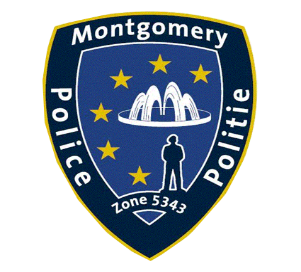 Conseil de Police / Politieraad Séance du /Vergadering van 26-06-2020Salle du Collège de Woluwe-Saint-LambertGemeentecollegezaal van Sint-Lambrechts-WoluweLe Conseil de Police débute avec les conseillers suivants :De Politieraad vangt aan met de volgende raadsleden:Présences et absences à l’ouverture de la séance / Aan- en afwezigheden bij de opening van de zitting :Présents/Aanwezigen :, MM/Dhren Vincent DE WOLF, Président f.f./Voorzitter vwn, Olivier MAINGAIN, , Bourgmestres/Burgemeesters et/en Etienne VIATOUR, Secrétaire zonal /ZonesecretarisMmes/MM – Mwen/Dhr Antoine BERTRAND, Ariane CALMEYN, Jean-Luc DEBROUX, Carla DEJONGHE, Anne DELVAUX, Adélaïde de PATOUL, Jonathan de PATOUL, Quentin DEVILLE, Aziz ES, Philippe JAQUEMYNS, Caroline JOWAY, Michaël LORIAUX, Christiane MEKONGO ANANGA, Lucien RIGAUX, Ethel SAVELKOUL, Virginie TAITTINGER, Philippe VANDEMEULEBROUCKE, Anne VANDERSANDE  et/en Julie VAN GOIDSENHOVEN-BOLLE, Conseillers de police / Politieraadsleden.M./Dhr. Michaël JONNIAUX, Chef de Corps / KorpschefExcusés/ Verontschuldigden : MM/DhrenBenoît CEREXHE, Président./Voorzitter en Steve DETRY, Conseiller de Police/PolitieraadslidAbsents/Afwezigen : Mmes/Mwen, Marie CRUYSMANS, Bernard de MARCKEN de MERKEN, Steve DETRY, Etienne DUJARDIN, et/en Margaux HANQUET, Conseillers de Police/Politieraadsleden.Le quorum étant atteint, la séance est ouverte à T 18 :01Daar het vereiste aantal leden bereikt is, wordt de zitting om 18:01  uur geopend.Monsieur VANDEMEULEBROUCKE remarque et regrette être le seul à porter un masque.De heer VANDEMEULEBROUCKE merkt op en betreurt dat hij de enige is die een masker draagt.Prestation de serment de Monsieur Jean-Luc DEBROUX, Conseiller de Police 	Eedaflegging van de Heer Jean-Luc DEBROUX, Politieraadslid Le Président invite Monsieur DEBROUX à prêter serment.De Voorzitter nodigt de heer DEBROUX uit om de eed af te leggen.Approbation du procès-verbal du Conseil de Police du 08-05-2020 	Goedkeuring van de notulen van de Politieraad van 08-05-2020 Monsieur DEVILLE regrette que sa remarque, faite par courriel, par rapport au point 41 « Compétences du Conseil de Police en matière de marchés publics – délégation de pouvoirs au Chef de Corps » n’a pas été reprise dans le procès-verbal.Mijnheer DEVILLE betreurt dat zijn opmerking die hij gemaakt heeft via mail ivm punt 41 « Bevoegdheden van de politieraad inzake overheidsopdrachten – overdracht van bevoegdheden aan de Korpschef” niet opgenomen is in de notulen.La remarque suivante sera donc intégrée dans le procès-verbal :Monsieur DEVILLE fait savoir qu’il n’a rien rempli sur le bulletin de vote pour ce point car il souhaiterait que soit indiqué que : « Le Collège informera, pour information uniquement en sa plus prochaine séance, le Conseil de Police sur les marchés publics que le Chef de Corps aura approuvés dans le cadre de cette délégation de pouvoir », ceci avant d’approuver le point.De volgende opmerking wordt dus opgenomen in de notulen:De Heer DEVILLE heeft niets ingevuld in het stemformulier voor punt 41, omdat hij wil dat het volgende wordt vermeld “het College zal, tijdens haar volgende vergadering, enkel ter informatie de Politieraad over de overheidsopdrachten informeren die de Korpschef in het kader van deze bevoegdheidsdelegatie zal hebben goedgekeurd”, dit voor de goedkeuring van dit punt.Ratification des décisions du Conseil de Police du 08-05-2020	Bevestiging van de beslissingen van de Politieraad  van 08-05-2020Les décisions du Conseil de Police du 08-05-2020 sont ratifiées à l’unanimité.De beslissingen van de Politieraad van 08-05-2020 worden met eenparigheid van stemmen bekrachtigd.Personnel du Corps de police – Cadre organique – Déclaration de vacance d’emplois – Modalités de sélection – Cycle de mobilité 2020-03 	Personeel van het Politiekorps – Organiek Kader – Vacantverklaring van openstaande   betrekkingen 	– Selectiemodaliteiten – Mobiliteitscyclus 2020-03Le Conseil de police,Vu la loi du 07 décembre 1998 organisant un service de police intégré structuré à deux niveaux ;Vu l’arrêté royal du 30 mars 2001 portant la position juridique du personnel des services de police, déterminant notamment les cadres et les grades du personnel du corps de police ;Vu l’arrêté royal du 20 novembre 2001 fixant les modalités relatives à la mobilité du personnel des services de police ;Vu les circulaires ministérielles GPI 15 concernant la mise en œuvre de la mobilité au sein du service de police intégré, structuré à deux niveaux ;Vu la circulaire ministérielle PLP 10 concernant les normes d’organisation et de fonctionnement de la police locale visant à assurer un service minimum équivalent à la population ;Vu sa délibération du 09 novembre 2018 (#043/09.11.2018/A/0003#) portant la fixation du cadre organique du corps de la police locale à 599 équivalents temps plein, dont 494 membres du cadre opérationnel et 105 membres du cadre administratif et logistique ;Vu l’organigramme du corps de police ;Considérant que les effectifs du cadre opérationnel réel, sont au 01 juin  2020 de 481 emplois des 494 emplois prévus au cadre organique ; que 13 emplois sont donc vacants au cadre ;Considérant que les effectifs du cadre administratif et logistique réel, sont au 01 juin 2020 de 91 emplois des 105 emplois prévus au cadre organique ; que 14 emplois sont donc vacants au cadre ;Considérant qu’il est nécessaire de procéder au remplacement des membres du personnel qui ont fait ou feront, prochainement, l’objet d’une mise à la pension ;Considérant qu’il y a lieu de remplacer les membres du personnel qui ont fait usage de la mobilité lors des cycles précédents ainsi que les membres du personnel détachés;Considérant qu’il convient de combler les départs de certains membres du personnel qui bénéficient d’une promotion sociale ;Considérant les besoins prioritaires en personnel au sein du corps de police de la zone ;Considérant la décision du 21 janvier 2010 du Commissaire général de la police fédérale d’augmenter le nombre de cycles de mobilité à 5 au lieu de 3 ;Considérant que la Zone de police doit faire connaître ses besoins en personnel, en vue du troisième cycle de mobilité ;Sur avis favorable de Monsieur le premier Commissaire divisionnaire Michaël JONNIAUX, Chef de Corps;Sur proposition du Collège de police ;DECIDE à l’unanimité des voix :D’ouvrir au cycle de mobilité 2020-03 au profit du cadre opérationnel :1 emploi de Commissaire divisionnaire de police pour le Département de Police de 1ère Ligne, Directeur ;1 emploi de Commissaire de police pour le Département d’Appui opérationnel, Service Gestion des dossiers ;1 emploi de Commissaire de police pour le Département de Police de 1ère Ligne, Service Circulation, Chef de service ;1 emploi de Commissaire de police pour le Département de Gestion des Risques, Service des Enquêtes Internes ;3 emplois d’Inspecteur principal de police pour le Département de Police de Proximité, Service accueil ;1 emploi d’Inspecteur principal de police pour le Département Stratégie & Qualité, Service Stratégie Mobilité ;1 emploi d’Inspecteur principal de police pour le Département d’Appui opérationnel, Cellule de coordination ;1 emploi d’Inspecteur principal de police pour le Département de la Recherche locale, Service de Recherche centralisé, Chef de Section, emploi spécialisé auquel une allocation fonctionnelle est liée ;1 emploi d’Inspecteur principal de police pour le Département Stratégie & Qualité, Service prévention (point de contact écoles) ;1 emploi d’Inspecteur principal de police pour le Département de Police de 1ère Ligne, Service d’interventions ;5 emplois d’Inspecteur de police pour le Département de Police de 1ère Ligne, Service d’interventions ;1 emploi d’Inspecteur de police pour le Département de Police de Proximité, Service Quartier, emploi spécialisé auquel une allocation fonctionnelle est liée ;1 emploi d’Inspecteur de police pour le Département d’Appui opérationnel, Dispatching zonal ;1 emploi d’Inspecteur de police, Maître chien, pour le Département d’Appui opérationnel, Brigade canine, emploi spécialisé auquel une allocation fonctionnelle est liée ;2 emplois d’Inspecteur de police pour le Département de Police de Proximité, Service accueil ;1 emploi d’Inspecteur de police pour le Département de Police de Proximité, Service Lois spéciales ;1 emploi d’Inspecteur de police pour le Département de Police de 1ère Ligne, Service Circulation, Brigade Motards, emploi spécialisé auquel une allocation fonctionnelle est liée ;1 emploi d’Inspecteur de police pour le Département de la Recherche locale, Service Famille/Jeunesse, emploi spécialisé auquel une allocation fonctionnelle est liée ;D’ouvrir au cycle de mobilité 2020-03 au profit du cadre administratif et logistique :1 emploi CALog Niveau B, Consultant, pour le Département de Gestion des Risques, Service des Enquêtes internes ;1 emploi CALog Niveau C, Assistant, pour le Département de Police de 1ère Ligne, Cellule de Coordination et de Planification (CoPlan) ;de retenir comme modalités de sélection pour l’emploi de Commissaire divisionnaire de police pour le Département de Police de 1ère Ligne, Directeur, déclaré vacant, un test écrit suivi d’un entretien de sélection avec les différents candidats par le Chef de Corps de la zone ou un membre du cadre d’officiers par lui désigné à cette fin, en présence d’un Directeur de la zone de police ou d’un membre du cadre d’officiers par lui désigné et d’un membre du cadre d’officiers d’un corps de la police locale, avec invitation des représentants des organisations syndicales représentatives ; de retenir comme modalités de sélection pour les emplois de Commissaire de police pour le Département de Police de 1ère Ligne, Service Circulation, Chef de service et Commissaire de police pour le Département de Gestion des Risques, Service des Enquêtes Internes déclarés vacants, un test écrit suivi d’un entretien de sélection avec les différents candidats par le Chef de Corps de la zone ou un officier par lui désigné à cette fin, en présence du Directeur du Département concerné ou de l’officier par lui désigné et d’un membre du personnel du cadre opérationnel revêtu au minimum du grade correspondant à l’emploi à attribuer, avec invitation des représentants des organisations syndicales représentatives ; de retenir comme modalités de sélection pour l’emploi de Commissaire de police pour le Département d’Appui opérationnel, Service Gestion des dossiers, déclaré vacant, un entretien de sélection avec les différents candidats par le Chef de Corps de la zone ou un officier par lui désigné à cette fin, en présence du Directeur du Département concerné ou de l’officier par lui désigné et d’un membre du personnel du cadre opérationnel revêtu au minimum du grade correspondant à l’emploi à attribuer, avec invitation des représentants des organisations syndicales représentatives ; de retenir comme modalités de sélection pour les emplois d’Inspecteur principal de police pour le Département Stratégie & Qualité, Service Stratégie Mobilité, Inspecteur principal de police pour le Département Appui opérationnel, Cellule de coordination, Inspecteur principal de police pour le Département de la Recherche locale, Service de Recherche centralisé, Chef de Section, Inspecteur de police pour le Département de Police de Proximité, Service Lois spéciales, Inspecteur de police pour le Département de la Recherche locale, Service Famille/Jeunesse et CALog Niveau B, Consultant, pour le Département de Gestion des Risques, Service des Enquêtes internes, déclarés vacants, un test écrit suivi d’un entretien de sélection avec les différents candidats par le Chef de Corps de la zone ou un officier par lui désigné à cette fin, en présence du Directeur du Département concerné ou de la personne par lui désignée et d’un membre du personnel du cadre opérationnel ou du cadre administratif et logistique revêtu au minimum du grade correspondant à l’emploi à attribuer, avec invitation des représentants des organisations syndicales représentatives ; de retenir comme modalité de sélection pour l’emploi d’Inspecteur de police, Maître chien, pour le Département d’Appui opérationnel, Brigade canine, vacant, un test suivi d’un entretien de sélection avec les différents candidats par le Chef de Corps de la zone ou un officier par lui désigné à cette fin, en présence du Directeur du Département concerné ou de la personne par lui désignée et d’un membre du personnel du cadre opérationnel revêtu au minimum du grade correspondant à l’emploi à attribuer, avec invitation des représentants des organisations syndicales représentatives ;de retenir comme modalité de sélection pour les autres emplois déclarés vacants, l’entretien de sélection avec les différents candidats par le Chef de Corps de la zone ou un officier par lui désigné à cette fin, en présence du Directeur du Département concerné ou de la personne par lui désignée et d’un membre du personnel du cadre opérationnel ou du cadre administratif et logistique revêtu au minimum du grade correspondant à l’emploi à attribuer, avec invitation des représentants des organisations syndicales représentatives ; de ne pas autoriser les candidats qui ne possèdent pas le brevet requis à postuler à l’emploi d’Inspecteur de police, Maître chien, pour le Département d’Appui opérationnel, Brigade canine ;d’autoriser les candidats qui ne possèdent pas le brevet requis à postuler aux autres emplois spécialisés.De politieraad,Gelet op de wet dd. 07 december 1998 tot organisatie van een geïntegreerde politiedienst, gestructureerd op twee niveaus ;Gelet op het koninklijk besluit dd. 30 maart 2001 tot regeling van de rechtspositie van het personeel van de politiediensten, dat eveneens de kaders en de graden van het personeel van het politiekorps bepaalt ;Gelet op het koninklijk besluit van 20 november 2001 betreffende de vastlegging van de modaliteiten met betrekking tot de mobiliteit van het personeel van de politiediensten ;Gelet op de ministeriële omzendbrieven GPI 15 betreffende de toepassing van de mobiliteitsregeling in de geïntegreerde politie, gestructureerd op twee niveaus;Gelet op de ministeriële omzendbrief PLP 10 inzake de organisatie- en werkingsnormen van de lokale politie met het oog op het waarborgen van een minimale gelijkwaardige dienstverlening aan de bevolking;Gelet op haar beraadslaging van 09 november 2018 (#043/09.11.2018/A/0003#) houdende de wijziging van het zonaal organiek kader op 599 voltijdse equivalenten, waarvan 494 leden van het operationeel kader en 105 van het administratief en logistiek kader;Gelet op het organogram van het politiekorps;Overwegende dat de effectieven van het operationeel kader op 1 juni 2020 reëel 481 eenheden telt van de 494 betrekkingen voorzien in het organiek kader ; dat 13 betrekkingen van dit kader bijgevolg vacant zijn in dit kader ;Overwegende dat de effectieven van het administratief en logistiek kader op 1 juni 2020 reëel 91 eenheden telt van de 105 betrekkingen voorzien in het organiek kader ; dat 14 betrekkingen bijgevolg vacant zijn in dit kader;Overwegende dat de personeelsleden die onlangs op pensioen gegaan zijn of binnenkort op pensioen gaan, vervangen moeten worden; Overwegende dat de personeelsleden die gebruik gemaakt hebben van de mobiliteit bij de vorige cycli en de personeelsleden die gedetacheerd werden, vervangen moeten worden; Overwegende dat het vertrek van bepaalde personeelsleden die een sociale promotie genieten aangevuld moet worden; Overwegende de prioritaire nood aan personeel binnen het politiekorps van de zone;Overwegende de beslissing van 21 januari 2010 van de Commissaris-Generaal van de federale politie om het aantal mobiliteitscycli te verhogen van 3 naar 5;Overwegende dat de Politiezone, met het oog op de derde mobiliteitscyclus, zijn behoeften aan personeel te kennen moet geven;Op gunstig advies van Mijnheer de eerste Hoofdcommissaris Michaël JONNIAUX, Korpschef;Op voorstel van het Politiecollege;BESLIST met eenparigheid van stemmen : - volgende betrekkingen in het operationeel kader vacant te verklaren in het kader van de mobiliteitscyclus 2020-03:1 betrekking van Hoofdcommissaris van politie voor het Departement Politie 1ste Lijn, Directeur;1 betrekking van Commissaris van politie voor het Departement Operationele Steun, Dienst Dossierbeheer;1 betrekking van Commissaris van politie voor het Departement Politie 1ste Lijn, Verkeersdienst, Diensthoofd; 1 betrekking van Commissaris van politie voor het Departement Risicobeheer, Dienst Interne Onderzoeken;3 betrekkingen van Hoofdinspecteur van politie voor het Departement Nabijheidspolitie, Onthaaldienst;1 betrekking van Hoofdinspecteur van politie voor het Departement Strategie & Kwaliteit, Dienst Strategie Mobiliteit;1 betrekking van Hoofdinspecteur van politie voor het Departement Operationele Steun, Coördinatiecel;1 betrekking van Hoofdinspecteur van politie voor het Departement Lokale Recherche, Dienst Gecentraliseerde recherche, Sectiechef, gespecialiseerde betrekking waaraan een functionele toelage verbonden is;1 betrekking van Hoofdinspecteur van politie voor het Departement Strategie & Kwaliteit, Preventiedienst (aanspreekpunt voor alle scholen);1 betrekking van Hoofdinspecteur van politie voor het Departement Politie 1ste Lijn, Interventiedienst;5 betrekkingen van Inspecteur van politie voor het Departement Politie 1ste Lijn, Interventiedienst;1 betrekking van Inspecteur van politie voor het Departement Nabijheidspolitie, Wijkdienst, gespecialiseerde betrekking waaraan een functionele toelage verbonden is;1 betrekking van Inspecteur van politie voor het Departement Operationele Steun, Zonale Dispatching;1 betrekking van Inspecteur van politie, Hondengeleider, voor het Departement Operationele Steun, Hondenbrigade, gespecialiseerde betrekking waaraan een functionele toelage verbonden is;2 betrekkingen van Inspecteur van politie voor het Departement Nabijheidspolitie, Onthaaldienst;1 betrekking van Inspecteur van politie voor het Departement Nabijheidspolitie, Dienst Bijzondere Wetten;1 betrekking van Inspecteur van politie voor het Departement Politie 1ste Lijn, Verkeersdienst, Brigade Motorijders, gespecialiseerde betrekking waaraan een functionele toelage verbonden is; 1 betrekking van Inspecteur van politie voor het Departement Lokale Recherche, Dienst Gezin/Jeugd, gespecialiseerde betrekking waaraan een functionele toelage verbonden is;- volgende betrekkingen in het administratief en logistiek kader vacant te verklaren in het kader van de mobiliteitscyclus 2020-03:1 betrekking CALog Niveau B, Consulent, voor het Departement Risicobeheer, Dienst Interne Onderzoeken;1 betrekking CALog Niveau C, Assistent, voor het Departement Politie 1ste Lijn, Coördinatie- en Planningscel;om als selectiemodus: voor de vacant verklaarde betrekkingen van Hoofdcommissaris van politie voor het Departement Politie 1ste Lijn, Directeur, een schriftelijke test gevolgd door het selectiegesprek tussen de verschillende kandidaten met de Korpschef van de zone of een door hem bij delegatie aangeduide lid van het officierskader, in aanwezigheid van een Directeur van de Politiezone of een door hem bij delegatie aangeduide lid van het officierskader en een lid van het officierskader van een korps van de lokale politie, met uitnodiging van de afgevaardigden van de representatieve vakbondsorganisaties, te weerhouden;voor de vacant verklaarde betrekking van Commissaris van politie voor het Departement Politie 1ste Lijn, Verkeersdienst, Diensthoofd en Commissaris van politie voor het Departement Risicobeheer, Dienst Interne Onderzoeken, een schriftelijke test gevolgd door het selectiegesprek tussen de verschillende kandidaten met de Korpschef van de zone of de door hem bij delegatie aangeduide officier, in aanwezigheid van de Directeur van het betrokken Departement of de door hem bij delegatie aangeduide officier en een personeelslid van het operationeel kader dat ten minste bekleed is met de graad die overeenstemt met de te begeven betrekking, met uitnodiging van de afgevaardigden van de representatieve vakbondsorganisaties, te weerhouden;voor de vacant verklaarde betrekking van Commissaris van politie voor het Departement Operationele Steun, Dienst dossierbeheer, een selectiegesprek tussen de verschillende kandidaten met de Korpschef van de zone of de door hem bij delegatie aangeduide officier, in aanwezigheid van de Directeur van het betrokken Departement of de door hem bij delegatie aangeduide officier en een personeelslid van het operationeel kader dat ten minste bekleed is met de graad die overeenstemt met de te begeven betrekking, met uitnodiging van de afgevaardigden van de representatieve vakbondsorganisaties, te weerhouden;voor de vacant verklaarde betrekkingen van Hoofdinspecteur van politie voor het Departement Strategie & Kwaliteit, Dienst Strategie Mobiliteit, Hoofdinspecteur van politie voor het Departement Operationele Steun, Coördinatiecel, Hoofdinspecteur van politie voor het Departement Lokale Recherche, Dienst Gecentraliseerde recherche, Sectiechef, Inspecteur van politie voor het Departement Nabijheidspolitie, Dienst Bijzondere Wetten, Inspecteur van politie voor het Departement Lokale Recherche, Dienst Gezin/Jeugd en CALog Niveau B, Consulent, voor het Departement Risicobeheer, Dienst Interne Onderzoeken, een schriftelijke test gevolgd door het selectiegesprek tussen de verschillende kandidaten met de Korpschef van de zone of de door hem bij delegatie aangeduide officier, in aanwezigheid van de Directeur van het betrokken Departement of de door hem bij delegatie aangeduide persoon en een personeelslid van het operationeel kader of het administratief en logistiek kader dat ten minste bekleed is met de graad die overeenstemt met de te begeven betrekking, met uitnodiging van de afgevaardigden van de representatieve vakbondsorganisaties, te weerhouden;voor de vacant verklaarde betrekking van Inspecteur van politie, Hondengeleider, voor het Departement Operationele Steun, Hondenbrigade, een test gevolgd door het selectiegesprek tussen de verschillende kandidaten met de Korpschef van de zone of de door hem bij delegatie aangeduide officier, in aanwezigheid van de Directeur van het betrokken Departement of de door hem bij delegatie aangeduide persoon en een personeelslid van het operationeel kader dat ten minste bekleed is met de graad die overeenstemt met de te begeven betrekking, met uitnodiging van de afgevaardigden van de representatieve vakbondsorganisaties, te weerhouden;voor de andere vacant verklaarde betrekkingen, een selectiegesprek tussen de verschillende kandidaten met de Korpschef van de zone of de door hem bij delegatie aangeduide officier, in aanwezigheid van de Directeur van het betrokken Departement of de door hem bij delegatie aangeduide persoon en een personeelslid van het operationeel kader of het administratief en logistiek kader dat ten minste bekleed is met de graad die overeenstemt met de te begeven betrekking, met uitnodiging van de afgevaardigden van de representatieve vakbondsorganisaties, te weerhouden; toelating niet te geven aan kandidaten zonder brevet om te solliciteren voor de betrekking van Inspecteur van politie, Hondengeleider, voor het Departement Operationele Steun, Hondenbrigade;toelating te geven aan kandidaten zonder brevet om te solliciteren voor de gespecialiseerde betrekkingen.Personnel du Corps de police – Cadre administratif et logistique – Recrutement contractuel urgent d’un membre CALog Niveau B – Consultant – Département Gestion des Moyens  – Service Ressources Matérielles – Cellule Infrastructures – Déclaration de vacance d’emploi	Personeel van het politiekorps – Administratief en Logistiek kader – Dringende contractuele  	aanwerving van een CALog Niveau B – Consulent – Departement Middelenbeheer – Dienst 	Materiële Middelen – Cel Infrastructuur - Vacantverklaring van een betrekkingLe Conseil de police,Vu la loi du 07 décembre 1998 organisant un service de police intégré structuré à deux niveaux ;Vu la loi du 26 avril 2002 relative aux éléments essentiels du statut des membres du personnel des services de police et portant diverses autres dispositions relatives aux services de police ;Vu la loi du 3 juillet 1978 relative aux contrats de travail ;Vu l’arrêté royal du 30 mars 2001 portant la position juridique du personnel des services de police ;Vu sa délibération du 09 novembre 2018 (#043/09.11.2018/A/0003#) portant la fixation du cadre organique du corps de la police locale à 599 équivalents temps plein, dont 494 membres du cadre opérationnel et 105 membres du cadre administratif et logistique ;Considérant qu’en vertu de l’article IV.I.37, alinéa 2, de l’arrêté royal du 30 mars 2001, un emploi peut, précédemment à l’application des règles en matière de mobilité, pour des raisons urgentes, être occupé par un membre du personnel engagé dans les liens d’un contrat de travail à durée déterminée d’une durée de maximum 12 mois ;Considérant qu’un emploi attribué via le recrutement contractuel urgent est déclaré vacant dans le prochain cycle de mobilité qui suit l’engagement;Considérant que la Cellule Infrastructures assure la gestion quotidienne du patrimoine immobilier de la zone de police que celle-ci occupe en qualité de propriétaire ou de locataire ;Considérant qu’au vu du nombre de bâtiments, la maintenance et l’entretien général représentent une charge de travail importante ;Considérant également qu’à côté de la gestion journalière, le Département de Gestion des Moyens doit également gérer le déménagement d’une Maison de police et, dans une phase transitoire, gérer le déménagement et l’installation de plusieurs services et directions sur un site en location;Considérant que le responsable de la Cellule Infrastructures a introduit une demande en vue d’être pensionné le 01/02/2021 ;Considérant que celui-ci devra également subir prochainement une opération qui entraînera une période d’incapacité de travail ;Considérant qu’il est indispensable de recruter rapidement un remplaçant afin d’assurer la direction de la Cellule et la gestion quotidienne des ouvriers qui en font partie ; Considérant qu’il convient également de prévoir une période transitoire qui permette d’assurer la reprise/remise et la continuité du service ;Considérant que, compte tenu de ce qui précède, il est urgent de procéder au recrutement d’un responsable pour la Cellule Infrastructures ; Considérant qu’il n’est pas envisageable d’attendre la publication du prochain cycle de mobilité pour déclarer cet emploi vacant ;Sur avis favorable de Monsieur le premier Commissaire Divisionnaire Michaël JONNIAUX, Chef de corps ;Sur proposition du Collège de police ;DECIDE : à l’unanimité des voix :D’ouvrir, pour des raisons urgentes, au recrutement contractuel un emploi CALog Niveau B – Consultant, pour le Département de Gestion des Moyens, Service Ressources Matérielles, Cellule Infrastructures ;De retenir comme modalité de sélection pour l’emploi déclaré vacant, après publication de l’offre sur le site Jobpol et réussite des tests de sélection organisés par la Direction du recrutement et de la sélection de la police fédérale, une interview avec les différents candidats par le Directeur du Département de Gestion des Moyens ou la personne par lui désignée ;De prévoir une réserve de recrutement.De Politieraad,Gelet op de wet van 07 december 1998 tot organisatie van een geïntegreerde politiedienst, gestructureerd op twee niveaus ;Gelet op de wet van 26 april 2002 houdende de essentiële elementen van het statuut van de personeelsleden van de politiediensten en houdende diverse andere bepalingen met betrekking tot de politiediensten ;Gelet op de wet van 3 juli 1978 betreffende de arbeidscontracten ;Gelet op het koninklijk besluit van 30 maart 2001 houdende de rechtspositie van het personeel van de politiediensten;Gelet op haar beraadslaging van 09 november 2018 (#043/09.11.2018/A/0003#) houdende de wijziging van het zonaal organiek kader op 599 voltijdse equivalenten, waarvan 494 leden van het operationeel kader en 105 van het administratief en logistiek kader;Overwegende dat krachtens artikel IV.I.37, alinea 2, van het koninklijk besluit van 30 maart 2001, een betrekking, voor het toepassen van de regels inzake mobiliteit, omwille van dringende redenen, betrokken kan worden door een personeelslid dat aangeworven wordt door middel van een arbeidsovereenkomst van bepaalde duur voor een periode van maximum 12 maanden;Overwegende dat een betrekking die toegekend wordt via dringende contractuele aanwerving vacant verklaard wordt bij de volgende mobiliteitscyclus die op de aanwerving volgt;Overwegende dat de Cel Infrastructuur verantwoordelijk is voor het dagelijkse beheer van de onroerende goederen van de politiezone die zij als eigenaar of huurder in gebruik heeft;Overwegende dat gezien het aantal gebouwen, de onderhoudswerkzaamheden en het algemeen onderhoud een grote werklast zijn;Overwegende eveneens dat naast het dagelijkse beheer, het Departement Middelenbeheer eveneens de verhuizing dient te beheren van een Politiehuis en, in een overgangsfase, de verhuizing en het installeren van verschillende diensten en directies naar een locatie in huur;Overwegende dat de verantwoordelijke van de Cel Infrastructuur een aanvraag ingediend heeft om gepensioneerd te worden op datum van 01/02/2021;Overwegende dat deze binnenkort eveneens een operatie dient te ondergaan die een periode van arbeidsongeschiktheid zal teweegbrengen;Overwegende dat het onontbeerlijk is om snel een vervanger aan te werven teneinde de leiding van de Cel te verzekeren en het dagelijkse beheer van de arbeiders die er deel van uitmaken;Overwegende dat het eveneens aangewezen is een overgangsperiode te voorzien die het hernemen en de continuïteit van de dienst zal toestaan;Overwegende dat, gezien het voorgaande, het dringend is om over te gaan tot de rekrutering van een verantwoordelijke voor de Cel Infrastructuur;Overwegende dat niet gewacht kan worden op de bekendmaking van de volgende mobiliteitscyclus om deze betrekking vacant te verklaren;Op gunstig advies van Mijnheer de Eerste Hoofdcommissaris Michaël JONNIAUX, Korpschef ;Op voorstel van het Politiecollege;BESLIST met éénparigheid van stemmen:Omwille van dringende redenen, een betrekking CALog Niveau B, Consulent, voor het Departement Middelenbeheer, Dienst Materiële Middelen, Cel Infrastructuur, open te stellen in het kader van een contractuele aanwerving;Om, na bekendmaking van het aanbod op de site van Jobpol en slagen voor de selectietesten die georganiseerd worden door de Directie van de rekrutering en de selectie van de federale politie, een interview met de verschillende kandidaten door de Directeur van het Departement Middelenbeheer of de door hem daartoe aangestelde persoon, als selectiemodus voor de vacant verklaarde betrekking te weerhouden;om een aanwervingsreserve te voorzien.Compétences du Conseil de Police en matière de marchés publics – délégation de pouvoirs au Chef de Corps	Bevoegdheden van de politieraad inzake overheidsopdrachten – overdracht van bevoegdheden aan de 	KorpschefMonsieur BERTRAND demande la raison de cette délégation.Mijnheef BERTRAND vraagt naar de reden voor deze overdracht.Le Chef de Corps précise que c’est sur base de la modification de la loi qui permait de déléguer au Chef de Corps jusqu’à un montant de 30.000 euros.  Le Collège de Police a jugé plus « sage » de limiter ce montant à 8.500 euros.  Le Collège de Police a demandé qu’à chaque séance de Collège les décisions prises dans ce cadre lui soient communiquées. Suite à la demande de Monsieur DEVILLE, ces décisions seront également communiquées au Conseil de Police.De Korpschef legt uit dat het op basis van de wijziging van de wet is toegestaan om tot een bedrag van 30.000 euro de bevoegdheid over te dragen aan de Korpschef.  Het Politiecollege vond het "verstandiger" om dit bedrag te beperken tot 8.500 euro.  Het Politiecollege heeft gevraagd dat de in dit verband genomen beslissingen bij elke vergadering van het College aan haar worden meegedeeld. Op verzoek van de heer DEVILLE zullen deze beslissingen ook op de Politieraad worden meegedeeld.Le Conseil de Police,Vu la loi du 7 décembre 1998 organisant un service de police intégré structuré à deux niveaux ;Attendu que l’article 33§2 précise que « Le conseil choisit le mode de passation des marchés de travaux, de fournitures ou de services et en fixe les conditions.Il peut déléguer l'exercice de ses compétences visées à l'alinéa 1er au collège, dans les limites des crédits inscrits à cet effet au budget ordinaire.Le conseil peut déléguer l'exercice de ses compétences visées à l'alinéa 1er au chef de corps ou à un autre membre du personnel de la zone pour les marchés dont le montant estimé ne dépasse pas le seuil fixé pour les marchés constatés sur simple facture acceptée. (…) »Que l’article 33§3 précise que « (…) En cas de délégation de compétences du conseil au chef de corps ou à un autre membre du personnel, conformément au paragraphe 2, alinéa 3, les compétences du collège visées à l'alinéa 1er sont exercées par le chef de corps ou le membre du personnel délégué. (…) »Attendu qu’en vertu de cette disposition, il est loisible au Conseil de Police de déléguer au Chef de Corps ses pouvoirs en matière de choix du mode de passation et de fixation des conditions des marchés publics pour les marchés dont le montant estimé ne dépasse pas 30.000€ HTVA;Que le Conseil de Police peut naturellement décider, en octroyant une délégation au Chef de Corps, de prévoir un plafond inférieur à ce montant maximum de 30.000€ HTVA ;Qu’en l’espèce, il paraît indiqué de prévoir un plafond de 8.500€ HTVA par marché public ;Attendu que, dans un souci de transparence, il convient de prévoir que le Collège de Police et le Conseil de Police devront être informés, à leur plus prochaine séance, de chacun des marchés publics approuvés par le Chef de Corps dans le cadre de cette délégation de pouvoirs ;Attendu qu’une telle délégation de pouvoirs est de nature à accélérer le traitement des dossiers relatifs aux marchés publics de la zone ;DECIDE à l’unanimité des voix :Le Conseil de Police délègue au Chef de Corps ses pouvoirs en matière de choix du mode de passation des marchés de travaux, de fournitures ou de services et de fixation de leurs conditions à concurrence d’un montant maximum de 8.500€ HTVA par marché public ;Le Chef de Corps informera le Collège de Police et le Conseil de Police, à leur plus prochaine séance, de chacun des marchés publics qu’il aura approuvés dans le cadre de cette délégation de pouvoirs ;La présente délégation de pouvoirs pourra être appliquée jusqu’à retrait par le Conseil de Police ou modification de la loi.De Politieraad,Gelet op de wet van 7 december 1998 tot organisatie van een geïntegreerde politiedienst gestructureerd op twee niveaus;Overwegende dat artikel 33§2 het volgende stelt « De raad kiest de wijze waarop de opdrachten voor aanneming van werken, leveringen of diensten worden gegund en stelt de voorwaarden vast.
Hij kan de uitoefening van zijn bevoegdheden bedoeld in het eerste lid overdragen aan het college, binnen de perken van de daartoe op de gewone begroting ingeschreven kredieten.
De raad kan de uitoefening van zijn bevoegdheden bedoeld in het eerste lid delegeren aan de korpschef of aan een ander personeelslid van de zone voor de opdrachten waarvan het geraamde bedrag de drempel niet overschrijdt die vastgelegd werd voor de opdrachten die vastgesteld worden op eenvoudige aangenomen factuur. (…) »
Dat artikel 33§3 stelt dat « (…) Bij overdracht van bevoegdheden van de raad aan de korpschef of aan een ander personeelslid, overeenkomstig paragraaf 2, derde lid, de bevoegdheden van het college bedoeld in het eerste lid uitgeoefend worden door de korpschef of door het gemandateerde personeelslid. (…) »Overwegende dat op grond van deze bepaling de Politieraad zijn bevoegdheden inzake de keuze van de gunningswijze en de vaststelling van de voorwaarden van de overheidsopdrachten voor opdrachten waarvan het geraamde bedrag niet meer dan 30.000 euro exclusief BTW bedraagt, kan delegeren aan de korpschef;Dat de Politieraad uiteraard kan besluiten om, door het toekennen van een overdracht aan de Korpschef, te voorzien in een plafond dat lager is dan dit maximumbedrag van 30.000 euro exclusief BTW;In dit geval lijkt het gepast om te voorzien in een plafond van € 8.500 exclusief BTW per overheidsopdracht;Overwegende dat in het belang van de transparantie moet worden voorzien dat het Politiecollege en het Politieraad in hun volgende vergaderingen op de hoogte worden gesteld van elk van de overheidsopdrachten die door de Korpschef in het kader van deze overdracht van bevoegdheden werden goedgekeurd ;Overwegende dat een dergelijke overdracht van bevoegdheden de afhandeling van dossiers met betrekking tot de overheidsopdrachten in de zone kan versnellen;BESLIST :De Politieraad delegeert aan de Korpschef de bevoegdheid om de gunningswijze van opdrachten voor aanneming van werken, leveringen of diensten te kiezen en de voorwaarden daarvan vast te stellen, en dit tot een maximumbedrag van 8.500 euro exclusief BTW per overheidsopdracht;De Korpschef zal het Politiecollege en het Politieraad tijdens hun volgende vergaderingen op de hoogte brengen van elk van de overheidsopdrachten die hij in het kader van deze bevoegdheidsoverdracht heeft goedgekeurd;Deze bevoegdheidsoverdracht kan worden toegepast totdat zij door de Politieraad wordt ingetrokken of totdat de wet wordt gewijzigd.Achat d’une 3ème Seat Alhambra pour la brigade canine – programme 2020 – recours au bureau fédéral des achats	Aankoop van een derde Seat Alhambra voor de hondenbrigade – programma 2020 – beroep op 	federale aankoopdienstLe Conseil de police,Attendu qu’un crédit de € 339.000,00 est inscrit à l’article 3300/743-52 du Budget Extraordinaire de l’année 2020 (Achat autos et camionnettes) ;Attendu que ces Fournitures seront acquises par le biais des marchés publics fédéraux réf. Procurement 2016 R3 010 ;Attendu que les Fournitures nécessaires s’établissent comme suit : Attendu que la dépense s’élèvera à € 52.800,29 toutes taxes et options comprises et qu’elle sera imputée à l’article 3300/743-52 du budget extraordinaire 2020 ;Vu les articles 33 et 34 de la loi du 07 décembre 1998 organisant un service de police intégré structuré à deux niveaux ;DECIDE à l’unanimité des voixD’approuver le programme d’acquisition de fournitures ci-dessusDe Politieraad,Aangezien dat een krediet van € 339.000,00 op artikel 3300/743-52 van de Buitengewone Dienst 2020 ingeschreven is (Aankoop auto's en bestelwagens) ;Aangezien dat de Leveringen gekocht zullen worden via de Federale Politie ref. Procurement 2016 R3 010;Aangezien dat de nodige Leveringen zijn vastgesteld als volgt:Aangezien dat de uitgave € 52.800,29 alle taksen en opties inbegrepen zal bedragen en dat zij op artikel 3300/743-52 van de buitengewone dienst 2020 geboekt zal worden;Gelet op artikels 33 en 34 van de wet dd 7 december 1998 betreffende de organisatie van een geïntegreerde politiedienst gestructureerd op twee niveaus ;BESLIST met éénparigheid van stemmen : Hiervoor vermeld programma van deze aankopen GOED TE KEURENAchat d’une Skoda Octavia anonyme pour la cellule Formation - programme 2020 – recours au bureau fédéral	Aankoop van een anonieme Skoda Octavia voor de cel Opleiding - programma 2020 – beroep op 	federale aankoopdienstLe Conseil de police,Attendu qu’un crédit de € 339.000,00 est inscrit à l’article 3300/743-52 du Budget Extraordinaire de l’année 2020 (Achat autos et camionnettes) ;Attendu que ces Fournitures seront acquises par le biais des marchés publics fédéraux ref. Procurement 2016 R3 007 ;Attendu que les Fournitures nécessaires s’établissent comme suit : Attendu que la dépense s’élèvera à € 23.747,71 toutes taxes et options comprises et qu’elle sera imputée à l’article 3300/743-52 du budget extraordinaire 2020 ;Vu les articles 33 et 34 de la loi du 07 décembre 1998 organisant un service de police intégré structuré à deux niveaux ;DECIDE à l’unanimité des voix D’approuver le programme d’acquisition de fournitures ci-dessusDe Politieraad,Aangezien dat een krediet van € 339.000,00 op artikel 3300/743-52 van de Buitengewone Dienst 2020 ingeschreven is (Aankoop auto's en bestelwagens) ;Aangezien dat de Leveringen gekocht zullen worden via de Federale Politie ref. Procurement 2016 R3 007;Aangezien dat de nodige Leveringen zijn vastgesteld als volgt:Aangezien dat de uitgave € 23.747,71 alle taksen en opties inbegrepen zal bedragen en dat zij op artikel 3300/743-52 van de buitengewone dienst 2020 geboekt zal worden;Gelet op artikels 33 en 34 van de wet dd 7 december 1998 betreffende de organisatie van een geïntegreerde politiedienst gestructureerd op twee niveaus ;BESLIST met éénparigheid van stemmen : Hiervoor vermeld programma van deze aankopen GOED TE KEURENAchat d’un VW Tiguan pour le SLR – programme 2020 – recours au bureau fédéral des achats	Aankoop van een VW Tiguan voor de dienst SLR - programma 2020 – beroep op federale 	aankoopdienstLe Conseil de police,Attendu qu’un crédit de € 339.000,00 est inscrit à l’article 3300/743-52 du Budget Extraordinaire de l’année 2020 (Achat autos et camionnettes) ;Attendu que ces Fournitures seront acquises par le biais des marchés publics fédéraux réf. Procurement 2016 R3 007 ;Attendu que les Fournitures nécessaires s’établissent comme suit : Attendu que la dépense s’élèvera à € 34.722,37 toutes taxes et options comprises et qu’elle sera imputée à l’article 3300/743-52 du budget extraordinaire 2020 ;Vu les articles 33 et 34 de la loi du 07 décembre 1998 organisant un service de police intégré structuré à deux niveaux ;DECIDE à l’unanimité des voix :D’approuver le programme d’acquisition de fournitures ci-dessusDe Politieraad,Aangezien dat een krediet van € 339.000,00 op artikel 3300/743-52 van de Buitengewone Dienst 2020 ingeschreven is (Aankoop auto's en bestelwagens) ;Aangezien dat de Leveringen gekocht zullen worden via de Federale Politie ref. Procurement 2016 R3 010;Aangezien dat de nodige Leveringen zijn vastgesteld als volgt:Aangezien dat de uitgave € 34.722,37 alle taksen en opties inbegrepen zal bedragen en dat zij op artikel 3300/743-52 van de buitengewone dienst 2020 geboekt zal worden;Gelet op artikels 33 en 34 van de wet dd 7 december 1998 betreffende de organisatie van een geïntegreerde politiedienst gestructureerd op twee niveaus ;BESLIST met éénparigheid van stemmen : Hiervoor vermeld programma van deze aankopen GOED TE KEUREN.Aménagement d’une Peugeot 3008 et d’une Opel Vivaro pour le SLR – approbation des conditions et du mode de passation	Inrichting van een Peugeot 3008 en van een Opel Vivaro voor de SLR – goedkeuring 	lastvoorwaarden 	en gunningswijzeLe Conseil de police,Attendu qu’un crédit de € 339.000,00 est inscrit à l’article 3300/743-52 du Budget Extraordinaire de l’année 2020 (Achat autos et camionnettes) ;Attendu que ces Fournitures seront acquises par le biais des marchés publics fédéraux réf. Procurement 2016 R3 007 ;Attendu que les Fournitures nécessaires s’établissent comme suit : Attendu que la dépense s’élèvera à € 34.722,37 toutes taxes et options comprises et qu’elle sera imputée à l’article 3300/743-52 du budget extraordinaire 2020 ;Vu les articles 33 et 34 de la loi du 07 décembre 1998 organisant un service de police intégré structuré à deux niveaux ;DECIDE à l’unanimité des voixD’approuver le programme d’acquisition de fournitures ci-dessusDe Politieraad,Aangezien dat een krediet van € 339.000,00 op artikel 3300/743-52 van de Buitengewone Dienst 2020 ingeschreven is (Aankoop auto's en bestelwagens) ;Aangezien dat de Leveringen gekocht zullen worden via de Federale Politie ref. Procurement 2016 R3 010;Aangezien dat de nodige Leveringen zijn vastgesteld als volgt:Aangezien dat de uitgave € 34.722,37 alle taksen en opties inbegrepen zal bedragen en dat zij op artikel 3300/743-52 van de buitengewone dienst 2020 geboekt zal worden;Gelet op artikels 33 en 34 van de wet dd 7 december 1998 betreffende de organisatie van een geïntegreerde politiedienst gestructureerd op twee niveaus ;BESLIST met éénparigheid van stemmen : Hiervoor vermeld programma van deze aankopen GOED TE KEUREN.Achat d’une camionnette pour les ouvriers – approbation des conditions et du mode de passation	Aankoop van een bestelwagen – voor de arbeiders – goedkeuring lastvoorwaarden en gunningswijzeLe Conseil de police,Attendu qu’un crédit de € 339.000,00 est inscrit à l’article 3300/743-52 du budget extraordinaire 2020 (Achat autos et camionnettes);Vu les articles 33 et 34 de la loi du 07 décembre 1998 organisant un service de police intégré structuré à deux niveaux ;Vu la loi du 17 juin 2013 relative à la motivation, à l'information et aux voies de recours en matière de marchés publics, de certains marchés de travaux, de fournitures et de services et de concessions et ses modifications ultérieures ;Vu la loi du 17 juin 2016 relative aux marchés publics, notamment l’article 92 (le montant estimé HTVA n'atteint pas le seuil de € 30.000,00) ;Vu l'arrêté royal du 14 janvier 2013 établissant les règles générales d'exécution des marchés publics et ses modifications ultérieures ;Vu l'arrêté royal du 18 avril 2017 relatif à la passation des marchés publics dans les secteurs classiques et ses modifications ultérieures ;Considérant que le montant estimé de ce marché s'élève à € 35.090,00 TVAC ;Considérant qu’il est proposé de conclure le marché par facture acceptée (marchés publics de faible montant) ;Considérant que le crédit permettant cette dépense est inscrit au budget extraordinaire de l’exercice 2020, article 3300/743-52 ;DECIDE à l’unanimité des voix :Article 1er : D'approuver le principe et le montant estimé du marché “Achat d'une camionnette pour les ouvriers de la zone de police Montgomery”, établis par le Service Ressources Matérielles. Le montant estimé s'élève à € 35.090,00 TVAC.Article 2 : De conclure le marché par la facture acceptée (marchés publics de faible montant).Article 3 : De financer cette dépense par le crédit inscrit au budget extraordinaire de l’exercice 2020, article 3300/743-52.De Politieraad,Aangezien dat een krediet van € 339.000,00 op artikel 3300/743-52 van de buitengewone dienst 2020; ingeschreven is (Aankoop auto's en bestelwagens);Gelet op artikels 33 en 34 van de wet dd 7 december 1998 betreffende de organisatie van een geïntegreerde politiedienst gestructureerd op twee niveaus;Gelet op de wet van 17 juni 2013 betreffende de motivering, de informatie en de rechtsmiddelen inzake overheidsopdrachten, bepaalde opdrachten voor werken, leveringen en diensten en concessies, en latere wijzigingen;Gelet op de wet van 17 juni 2016 inzake overheidsopdrachten, inzonderheid artikel 92 (de geraamde waarde excl. btw bereikt de drempel van € 30.000,00 niet);Gelet op het koninklijk besluit van 14 januari 2013 tot bepaling van de algemene uitvoeringsregels van de overheidsopdrachten, en latere wijzigingen;Gelet op het koninklijk besluit van 18 april 2017 betreffende plaatsing overheidsopdrachten klassieke sectoren, en latere wijzigingen;Overwegende dat de uitgave voor deze opdracht wordt geraamd op € 35.090,00 BTW inb.;Overwegende dat voorgesteld wordt de opdracht tot stand te brengen bij wijze van de aanvaarde factuur (overheidsopdracht van beperkte waarde);Overwegende dat de uitgave voor deze opdracht voorzien is in het budget van 2020, op artikel 3300/743-52 van de buitengewone dienst;BESLIST met éénparigheid van stemmen : Artikel 1 : Goedkeuring wordt verleend aan het beginsel en de raming voor de opdracht “Aankoop van één bestelwagen voor de arbeiders van de politiezone Montgomery”, opgesteld door de Dienst Matériele Middelen.De raming bedraagt € 35.090,00 BTW inb..Artikel 2 : Bovengenoemde opdracht komt tot stand bij wijze van de aanvaarde factuur (overheidsopdracht van beperkte waarde).Artikel 3 : De uitgave voor deze opdracht is voorzien in het budget van 2020, op artikel 3300/743-52 van de buitengewone dienst.Mise en vente de 2 véhicules de police déclassés	Verkoop van 2 gedeclasseerde potievoertuigenMonsieur DEVILLE demande si les radios des véhicules recyclées sont encore revendues/données à la Croix-Rouge.De heer DEVILLE vraagt of er nog steeds radio's van gerecycleerde voertuigen aan het Rode Kruis worden doorverkocht/gegeven.Le Chef de Corps précise que ce sont habituellement les radios portables.  Pour les radios dans les véhicules, ce n’est pas possible.  De Korpschef zegt dat het meestal draagbare radio's zijn.  Voor radio's in voertuigen is dit niet mogelijk.  Le Conseil de police,Considérant que la Cellule Charroi a déclassé 2 véhicules de marque :Peugeot 406        	année 2004	(châssis VF38B6FZF81661977 - 75.000km)Mercedes 100MB    	année 1993	(châssis VSA63133213140591 – ) Considérant que la remise en état dépasse la valeur vénale des véhicules ;Considérant que tous les accessoires « police » ainsi que certaines pièces pouvant servir à d’autres véhicules en fonction ont été démontés et entreposés ;Considérant l’avis favorable de Monsieur le Commissaire Divisionnaire Michaël JONNIAUX, Chef de Corps ;Sur proposition du Collège de police ;DECIDE à l’uanimité des voix :D’autoriser la vente de ces 2 véhicules au plus offrant et sans frais :Peugeot 406        	année 2004	(châssis VF38B6FZF81661977 – )Mercedes 100MB    	année 1993	(châssis VSA63133213140591 – ) De Politieraad,Overwegende dat de Cell Wagenpark 2 voertuigen gedeclasseerd heeft:Peugeot 406        	jaar 2004	(châssis VF38B6FZF81661977 - )Mercedes 100MB       	jaar 1993	(châssis VSA63133213140591 – ) Overwegende dat hun herstellingen zijn handelswaard overschrijden;Overwegende dat alle “politie” autoaccessoires en sommige stukken die op andere voertuigen in functie kunnen gebruikt worden, gedemonteerd en opgeslagen werden;Overwegende het gunstige advies van Mijnheer de Hoofdcommissaris Michaël JONNIAUX, Korpschef;Op voorstel van het Politiecollege;BESLIST met éénparigheid van stemmen : Om de verkoop van 2 voertuigen aan de hoogstbiedende en zonder kosten toe te laten:Peugeot 406        	jaar 2004	(châssis VF38B6FZF81661977 - )Mercedes 100MB       	jaar 1993	(châssis VSA63133213140591 – ) Achat de mobilier de bureau pour le DPZ – programme 2020 – recours au bureau fédéral des achats	Aankoop van bureaumeubilair voor de DPZ – programma 2020 – beroep op federale aankoopdienstLe Conseil de police,Attendu qu’un crédit de € 290.000,00 est inscrit à l’article 3300/741-51 du Budget Extraordinaire de l’année 2020 (Achat de mobilier de bureau);Attendu que ces Fournitures seront acquises par le biais des marchés publics fédéraux;Attendu que les Fournitures nécessaires s’établissent comme suit: Attendu que la dépense s’élèvera à € 15.421,51 toutes taxes et options comprises et qu’elle sera imputée à l’article 3300/741-51 du budget extraordinaire 2020;Vu les articles 33 et 34 de la loi du 07 décembre 1998 organisant un service de police intégré structuré à deux niveaux;DECIDE à l’unanimité des voix D’approuver le programme d’acquisition de fournitures ci-dessusDe Politieraad,Aangezien dat een krediet van € 290.000,00 op artikel 3300/741-51 van de Buitengewone Dienst 2020 ingeschreven is (Aankoop van bureaumeubilair) ;Aangezien dat de Leveringen gekocht zullen worden via de Federale Politie;Aangezien dat beroep tot deze « bemiddelaar » de verzekering is van bijzondere interessante prijzen te mogen genieten ;Aangezien dat de nodige Leveringen zijn vastgesteld als volgt:Aangezien dat de uitgave € 15.421,51 alle taksen en opties inbegrepen zal bedragen en dat zij op artikel 3300/741-51 van de buitengewone dienst 2020 geboekt zal worden;Gelet op artikels 33 en 34 van de wet dd 7 december 1998 betreffende de organisatie van een geïntegreerde politiedienst gestructureerd op twee niveaus;BESLIST met éénparigheid van stemmen : Hiervoor vermeld programma van deze aankopen goed te keuren.Acquisition de PC et accessoires informatiques - programme 2020	Aankoop van computers en computer accesoires – programma 2020Le Conseil de police,Attendu qu’un crédit de € 705.000,00 est inscrit à l’article 3300/742-53 du Budget Extraordinaire de l’année 2020 (Achat de matériel informatique);Considérant que l’acquisition de ces fournitures peut se faire via un accord-cadre conclu par le CIRB (Centre Informatique pour la Région Bruxelloise) avec l'opérateur économique ECONOCOM, Place du Champ de Mars 5/14 – 1050 Bruxelles;Attendu que les Fournitures nécessaires s’établissent comme suit: Attendu que la dépense s’élèvera à € 9.831,25 toutes taxes et options comprises et qu’elle sera imputée à l’article 3300/742-53 du budget extraordinaire 2020;Vu les articles 33 et 34 de la loi du 07 décembre 1998 organisant un service de police intégré structuré à deux niveaux;DECIDE à l’unanimité des voix :D’approuver le programme d’acquisition de fournitures ci-dessus.De Politieraad,Aangezien dat een krediet van € 705.000,00 op artikel 3300/742-53 van de Buitengewone Dienst 2020 ingeschreven is (Aankoop informaticamaterieel);Overwegende dat de aankoop van deze leveringen kan gebeuren via een kaderovereenkomst die het CIBG (Centrum voor Informatica voor het Brussels Hoofdstedelijk Gewest) heeft gesloten met de marktdeelnemer ECONOCOM, 5/14 - 1050 Brussel, Marsveldplein 5/14 - 1050 Brussel;Aangezien dat de nodige Leveringen zijn vastgesteld als volgt:Aangezien dat de uitgave € 9.831,25 alle taksen en opties inbegrepen zal bedragen en dat zij op artikel 3300/742-53 van de buitengewone dienst 2020 geboekt zal worden;Gelet op artikels 33 en 34 van de wet dd 7 december 1998 betreffende de organisatie van een geïntegreerde politiedienst gestructureerd op twee niveaus;BESLIST met éénparigheid van stemmen : Hiervoor vermeld programma van deze aankopen goed te keuren.Acquisition d’armement individuel S&W MP9 – programme 2020 – recours au bureau fédéral des achats	Aankoop van individuele bewapening S&W MP9 – programma 2020 – beroep op federale 	aankoopdienstLe Conseil de police,Attendu qu’un crédit de € 419.616,32 est inscrit à l’article 3300/744-51 du Budget Extraordinaire de l’année 2020 (Achat de machines et matériel d'exploitation en général);Attendu qu’un crédit de € 127.895,34 est inscrit à l’article 3300/124-05/997 du Budget Ordinaire de l’année 2020 (Masse d'habillement pour le personnel: vêtements techniques);Attendu que ces Fournitures seront acquises par le biais des marchés publics fédéraux, réf.: DGS/DSA 2010 R3 112;Attendu que le recours à cet « intermédiaire » constitue l’assurance de pouvoir bénéficier de prix particulièrement compétitifs;Attendu que les Fournitures nécessaires s’établissent comme suit: Attendu que la dépense s’élèvera à € 35.173,59 toutes taxes et options comprises et qu’elle sera imputée à l’article 3300/124-05/997 du budget ordinaire 2020 et 3300/744-51 du budget extraordinaire 2020;Vu les articles 33 et 34 de la loi du 07 décembre 1998 organisant un service de police intégré structuré à deux niveaux;DECIDE à l’unanimité des voix :D’approuver le programme d’acquisition de fournitures ci-dessus.De Politieraad,Aangezien dat een krediet van € 419.616,32 op artikel 3300/744-51 van de Buitengewone Dienst 2020 ingeschreven is (Aankoop machines en uitbatingsmaterieel in het algemeen);Aangezien dat een krediet van € 127.895,34 op artikel 3300/124-05/997 van de Gewone Dienst 2020 ingeschreven is (Masse d'habillement pour le personnel: vêtements techniques);Aangezien dat de Leveringen gekocht zullen worden via de Federale Politie, réf: DGS/DSA 2010 R3 112;Aangezien dat beroep tot deze « bemiddelaar » de verzekering is van bijzondere interessante prijzen te mogen genieten;Aangezien dat de nodige Leveringen zijn vastgesteld als volgt:Aangezien dat de uitgave € 35.173,59 alle taksen en opties inbegrepen zal bedragen en dat zij op artikel 3300/124-05/997 van de gewone dienst 2020 en 3300/744-51 van de buitengewone dienst 2020 geboekt zal worden;Gelet op artikels 33 en 34 van de wet dd 7 december 1998 betreffende de organisatie van een geïntegreerde politiedienst gestructureerd op twee niveaus;BESLIST met éénparigheid van stemmen : Hiervoor vermeld programma van deze aankopen goed te keuren.Assurances globales – approbation des conditions et du mode de passation	Algemene verzekeringen – goedkeuring lastvoorwaarden en gunningswijzeMonsieur DEVILLE est étonné du montant élevé pour ce marché.De heer DEVILLE is verbaasd over het hoge bedrag voor deze opdracht.Le Chef de Corps précise qu’il s’agit bien d’un montant pour 4 années.De Korpschef geeft aan dat het om een bedrag gaat voor 4 jaar.Monsieur DEVILLE demande pourquoi cette durée est limitée à 4 ans.De heer DEVILLE vraagt waarom deze duur beperkt is tot 4 jaar.Monsieur VIATOUR répond qu’il s’agit d’une exigence légale.De heer VIATOUR antwoordt dat het een wettelijke verplichting is.Le Conseil de police,Vu les articles 33 et 34 de la loi du 07 décembre 1998 organisant un service de police intégré structuré à deux niveaux;Vu la loi du 17 juin 2013 relative à la motivation, à l'information et aux voies de recours en matière de marchés publics, de certains marchés de travaux, de fournitures et de services et de concessions et ses modifications ultérieures;Vu la loi du 17 juin 2016 relative aux marchés publics, notamment l'article 36 et l'article 57;Vu l'arrêté royal du 14 janvier 2013 établissant les règles générales d'exécution des marchés publics et ses modifications ultérieures;Vu l'arrêté royal du 18 avril 2017 relatif à la passation des marchés publics dans les secteurs classiques et ses modifications ultérieures;Considérant le cahier des charges N° 2019-1328 relatif au marché “Assurances globales pour la zone de police Montgomery” établi par la Cellule Marchés Publics;Considérant que ce marché est divisé en:
* Marché de base (Assurances globales pour la zone de police Montgomery), estimé à € 1.000.000,00 TVAC (0% TVA) ;
* Reconduction 1 (Assurances globales pour la zone de police Montgomery), estimé à € 1.000.000,00 TVAC (0% TVA) ;
* Reconduction 2 (Assurances globales pour la zone de police Montgomery), estimé à € 1.000.000,00 TVAC (0% TVA) ;
* Reconduction 3 (Assurances globales pour la zone de police Montgomery), estimé à € 1.000.000,00 TVAC (0% TVA) ;Considérant que le montant global estimé de ce marché s'élève à € 4.000.000,00 TVAC (0% TVA);Considérant que le marché sera conclu pour une durée de 12 mois;Considérant qu'il est proposé de passer le marché par procédure ouverte;Considérant que cette estimation dépasse les seuils d'application de la publicité européenne;Considérant que les crédits permettant cette dépense seront inscrits, sous réserve d’approbation des budgets correspondants par la Tutelle, aux articles 3300/117-01, 3300/124-08, 3300/125-08 et 3300/127-08 du budget ordinaire des exercices 2021, 2022, 2023 et 2024.DECIDE à l’unanimité des voix :Article 1er: D'approuver le cahier des charges N° 2019-1328 et le montant estimé du marché “Assurances globales pour la zone de police Montgomery”, établis par la Cellule Marchés Publics. Les conditions sont fixées comme prévu au cahier des charges et par les règles générales d'exécution des marchés publics. Le montant estimé s'élève à € 4.000.000,00 TVAC (0% TVA).Article 2: De passer le marché par la procédure ouverte.Article 3: De soumettre le marché à la publicité européenne.Article 4: De compléter et d'envoyer l'avis de marché au niveau national et européen.Article 5: De transmettre cette délibération en double exemplaire à l’autorité de tutelle en vue de l’exercice de la tutelle générale.Article 6: De financer cette dépense par les crédits inscrits au budget ordinaire, articles 3300/117-01, 3300/124-08, 3300/125-08 et 3300/127-08 des années 2021 à 2024.De Politieraad,Gelet op artikels 33 en 34 van de wet dd 7 december 1998 betreffende de organisatie van een geïntegreerde politiedienst gestructureerd op twee niveaus;Gelet op de wet van 17 juni 2013 betreffende de motivering, de informatie en de rechtsmiddelen inzake overheidsopdrachten, bepaalde opdrachten voor werken, leveringen en diensten en concessies, en latere wijzigingen;Gelet op de wet van 17 juni 2016 inzake overheidsopdrachten, inzonderheid artikel 36 en artikel 57;Gelet op het koninklijk besluit van 14 januari 2013 tot bepaling van de algemene uitvoeringsregels van de overheidsopdrachten, en latere wijzigingen;Gelet op het koninklijk besluit van 18 april 2017 betreffende plaatsing overheidsopdrachten klassieke sectoren, en latere wijzigingen;Overwegende dat in het kader van de opdracht “Algemene verzekeringen voor de politiezone Montgomery” een bestek met nr. 2019-1328 werd opgesteld door de Cel Openbare Aanbestedingen;Overwegende dat deze opdracht als volgt is opgedeeld:
* Basisopdracht (Algemene verzekeringen voor de politiezone Montgomery), raming: € 1.000.000,00 incl. btw (0% btw);
* Verlenging 1 (Algemene verzekeringen voor de politiezone Montgomery), raming: € 1.000.000,00 incl. btw (0% btw);
* Verlenging 2 (Algemene verzekeringen voor de politiezone Montgomery), raming: € 1.000.000,00 incl. btw (0% btw);
* Verlenging 3 (Algemene verzekeringen voor de politiezone Montgomery), raming: € 1.000.000,00 incl. btw (0% btw);Overwegende dat de totale uitgave voor deze opdracht wordt geraamd op € 4.000.000,00 incl. btw (0% btw);Overwegende dat de opdracht zal worden afgesloten voor een duur van 12 maanden;Overwegende dat voorgesteld wordt de opdracht te gunnen bij wijze van de openbare procedure;Overwegende dat deze raming de limieten van de Europese bekendmaking overschrijdt;Overwegende dat de kredieten die deze uitgaven mogelijk maken, na goedkeuring van de desbetreffende budgetten door de toezichthoudende overheden, geboekt zullen worden op de artikelen 3300/117-01, 3300/124-08, 3300/125-08 en 3300/127-08 van de gewone begroting van de dienstjaren 2021, 2022, 2023 en 2024.BESLIST MET EENPARIGHEID VAN STEMMEN Artikel 1: Goedkeuring wordt verleend aan het bestek met nr. 2019-1328 en de raming voor de opdracht “Algemene verzekeringen voor de politiezone Montgomery”, opgesteld door de Cel Openbare Aanbestedingen. De lastvoorwaarden worden vastgesteld zoals voorzien in het bestek en zoals opgenomen in de algemene uitvoeringsregels van de overheidsopdrachten. De raming bedraagt € 4.000.000,00 incl. btw (0% btw).Artikel 2: Bovengenoemde opdracht wordt gegund bij wijze van de openbare procedure.Artikel 3: De opdracht zal Europees bekend gemaakt worden.Artikel 4: De aankondiging van de opdracht wordt ingevuld en bekendgemaakt op nationaal en Europees niveau.Artikel 5: Deze beraadslaging in tweevoud met het oog op de uitoefening van het algemeen toezicht  aan de toezichthoudende overheid over te maken.Artikel 6: Deze uitgave te financieren met de kredieten ingeschreven op de gewone begroting, artikelen 3300/117-01, 3300/124-08, 3300/125-08 en 3300/127-08 van de jaren 2021 tot 2024.Nettoyage des locaux et des vitres des bâtiments – approbation des conditions et du mode de passation	Schoonmaken van de lokalen en de ramen van de gebouwen – goedkeuring lastvoorwaarden en 	gunningswijzeLe Conseil de police,Vu les articles 33 et 34 de la loi du 07 décembre 1998 organisant un service de police intégré structuré à deux niveaux;Vu la loi du 17 juin 2013 relative à la motivation, à l'information et aux voies de recours en matière de marchés publics, de certains marchés de travaux, de fournitures et de services et de concessions et ses modifications ultérieures;Vu la loi du 17 juin 2016 relative aux marchés publics, notamment l'article 36 et l'article 57;Vu l'arrêté royal du 14 janvier 2013 établissant les règles générales d'exécution des marchés publics et ses modifications ultérieures;Vu l'arrêté royal du 18 avril 2017 relatif à la passation des marchés publics dans les secteurs classiques et ses modifications ultérieures;Considérant le cahier des charges N° 2020-1539 relatif au marché “Nettoyage des locaux et des vitres des bâtiments de la zone de police Montgomery” établi par la Cellule Marchés publics;Considérant que ce marché est divisé en :
* Lot 1 (Nettoyage des locaux), estimé à € 414.980,85 TVAC ;
* Lot 2 (Nettoyage des vitres), estimé à € 3.300,00 TVAC ;
* Reconduction 1 (Nettoyage des locaux), estimé à € 414.980,85 TVAC ;
* Reconduction 2 (Nettoyage des locaux), estimé à € 414.980,85 TVAC ;
* Reconduction 3 (Nettoyage des locaux), estimé à € 414.980,85 TVAC ;
* Reconduction 1 (Nettoyage des vitres), estimé à € 3.300,00 TVAC ;
* Reconduction 2 (Nettoyage des vitres), estimé à € 3.300,00 TVAC ;
* Reconduction 3 (Nettoyage des vitres), estimé à € 3.300,00 TVAC ;Considérant que le montant global estimé de ce marché s'élève à € 1.673.123,40 TVAC;Considérant que les lots 1 et 2 sont conclus pour une durée de 12 mois;Considérant qu'il est proposé de passer le marché par procédure ouverte;Considérant que cette estimation dépasse les seuils d'application de la publicité européenne;Considérant que le crédit permettant cette dépense sera inscrit, sous réserve d’approbation du budget correspondant par la Tutelle, à l’article 3300/125-06 du budget ordinaire des exercices 2021, 2022, 2023 et 2024.DECIDE à l’unanimité des voix : Article 1er : D'approuver le cahier des charges N° 2020-1539 et le montant estimé du marché “Nettoyage des locaux et des vitres des bâtiments de la zone de police Montgomery”, établis par la Cellule Marchés publics. Les conditions sont fixées comme prévu au cahier des charges et par les règles générales d'exécution des marchés publics. Le montant estimé s'élève à € 1.673.123,40 TVAC.Article 2: De passer le marché par la procédure ouverte.Article 3: De soumettre le marché à la publicité européenne.Article 4: De compléter et d'envoyer l'avis de marché au niveau national et européen.Article 5: De transmettre cette délibération en double exemplaire à l’autorité de tutelle en vue de l’exercice de la tutelle générale.Article 6: De financer cette dépense par le crédit inscrit au budget ordinaire, article 3300/125-06  des années 2021 à 2024.De Politieraad,Gelet op artikels 33 en 34 van de wet dd 7 december 1998 betreffende de organisatie van een geïntegreerde politiedienst gestructureerd op twee niveaus;Gelet op de wet van 17 juni 2013 betreffende de motivering, de informatie en de rechtsmiddelen inzake overheidsopdrachten, bepaalde opdrachten voor werken, leveringen en diensten en concessies, en latere wijzigingen;Gelet op de wet van 17 juni 2016 inzake overheidsopdrachten, inzonderheid artikel 36 en artikel 57;Gelet op het koninklijk besluit van 14 januari 2013 tot bepaling van de algemene uitvoeringsregels van de overheidsopdrachten, en latere wijzigingen;Gelet op het koninklijk besluit van 18 april 2017 betreffende plaatsing overheidsopdrachten klassieke sectoren, en latere wijzigingen;Overwegende dat in het kader van de opdracht “Nettoyage des locaux et des vitres des bâtiments de la zone de police Montgomery” een bestek met nr. 2020-1539 werd opgesteld door de ontwerper;Overwegende dat deze opdracht als volgt is opgedeeld:
* Perceel 1 (Nettoyage des locaux), raming: € 414.980,85 BTW inb.;
* Perceel 2 (Nettoyage des vitres), raming: € 3.300,00 BTW inb.;
* Verlenging 1 (Nettoyage des locaux), raming: € 414.980,85 BTW inb.;
* Verlenging 2 (Nettoyage des locaux), raming: € 414.980,85 BTW inb.;
* Verlenging 3 (Nettoyage des locaux), raming: € 414.980,85 BTW inb.;
* Verlenging 1 (Nettoyage des vitres), raming: € 3.300,00 BTW inb.;
* Verlenging 2 (Nettoyage des vitres), raming: € 3.300,00 BTW inb.;
* Verlenging 3 (Nettoyage des vitres), raming: € 3.300,00 BTW inb.;Overwegende dat de totale uitgave voor deze opdracht wordt geraamd op € 1.673.123,40 BTW inb.;Overwegende dat percelen 1 en 2 worden afgesloten voor een duur van 12 maanden;Overwegende dat voorgesteld wordt de opdracht te gunnen bij wijze van de openbare procedure;Overwegende dat deze raming de limieten van de Europese bekendmaking overschrijdt;Overwegende dat het krediet dat deze uitgave toelaat, na goedkeuring van het overeenstemmende budget door de Toezichthoudende Overheid, geboekt wordt op artikel 3300/125-06 van de gewone begroting van de dienstjaren 2021, 2022, 2023 en 2024.BESLIST MET EENPARIGHEID VAN STEMMENArtikel 1: Goedkeuring wordt verleend aan het bestek met nr. 2020-1539 en de raming voor de opdracht “Schoonmaken van de lokalen en de ramen van de gebouwen van de politiezone Montgomery”, opgesteld door de ontwerper. De lastvoorwaarden worden vastgesteld zoals voorzien in het bestek en zoals opgenomen in de algemene uitvoeringsregels van de overheidsopdrachten. De raming bedraagt € 1.673.123,40 BTW inb..Artikel 2: Bovengenoemde opdracht wordt gegund bij wijze van de openbare procedure.Artikel 3: De opdracht zal Europees bekend gemaakt worden.Artikel 4: De aankondiging van de opdracht wordt ingevuld en bekendgemaakt op nationaal en Europees niveau.Artikel 5: Deze beraadslaging in tweevoud met het oog op de uitoefening van het algemeen toezicht  aan de toezichthoudende overheid over te maken.Artikel 6: Deze uitgave te financieren met het krediet dat ingeschreven is op de gewone begroting, artikel 3300/125-06  van de jaren 2021 tot 2024.Alimentation électrique du bâtiment DMPE – approbation des conditions et du mode de passation	Elektrische voeding van het gebouw DMPE – goedkeuring lastvoorwaarden en gunningswijzeLe Conseil de police,Attendu qu’un crédit de € 1.555.000,00 est inscrit à l’article 3300/723-60 du budget extraordinaire 2020 (Aménagement aux bâtiments);Vu les articles 33 et 34 de la loi du 07 décembre 1998 organisant un service de police intégré structuré à deux niveaux;Vu la loi du 17 juin 2013 relative à la motivation, à l'information et aux voies de recours en matière de marchés publics, de certains marchés de travaux, de fournitures et de services et de concessions et ses modifications ultérieures;Vu la loi du 17 juin 2016 relative aux marchés publics, notamment l’article 92 (le montant estimé HTVA n'atteint pas le seuil de € 30.000,00);Vu l'arrêté royal du 14 janvier 2013 établissant les règles générales d'exécution des marchés publics et ses modifications ultérieures;Vu l'arrêté royal du 18 avril 2017 relatif à la passation des marchés publics dans les secteurs classiques et ses modifications ultérieures;Considérant que la cellule Infrastructure a sollicité le lancement d’un marché pour “Alimentation électrique du bâtiment DMPE”;Considérant que le montant estimé de ce marché s'élève à € 10.000,00 TVAC;Considérant qu’il est proposé de conclure le marché par facture acceptée (marchés publics de faible montant);Considérant que le crédit permettant cette dépense est inscrit au budget extraordinaire de l’exercice 2020, article 3300/723-60.DECIDE à l’unanimité des voix : Article 1er: D'approuver la description technique N° 2020-1551 et le montant estimé du marché “Alimentation électrique du bâtiment DMPE”, établis par l’auteur de projet. Le montant estimé s'élève à € 10.000,00 TVAC.Article 2: De conclure le marché par la facture acceptée (marchés publics de faible montant).Article 3: De financer cette dépense par le crédit inscrit au budget extraordinaire de l’exercice 2020, article 3300/723-60.De Politieraad,Aangezien dat een krediet van € 1.555.000,00 op artikel 3300/723-60 van de buitengewone dienst 2020; ingeschreven is (Aanpassing van gebouwen);Gelet op artikels 33 en 34 van de wet dd 7 december 1998 betreffende de organisatie van een geïntegreerde politiedienst gestructureerd op twee niveaus;Gelet op de wet van 17 juni 2013 betreffende de motivering, de informatie en de rechtsmiddelen inzake overheidsopdrachten, bepaalde opdrachten voor werken, leveringen en diensten en concessies, en latere wijzigingen;Gelet op de wet van 17 juni 2016 inzake overheidsopdrachten, inzonderheid artikel 92 (de geraamde waarde excl. btw bereikt de drempel van € 30.000,00 niet);Gelet op het koninklijk besluit van 14 januari 2013 tot bepaling van de algemene uitvoeringsregels van de overheidsopdrachten, en latere wijzigingen;Gelet op het koninklijk besluit van 18 april 2017 betreffende plaatsing overheidsopdrachten klassieke sectoren, en latere wijzigingen;Overwegende dat de cel Infrastructuur een overheidsopdracht heeft gevraagd voor de “Elektrische voeding van het gebouw DMPE”;Overwegende dat de uitgave voor deze opdracht wordt geraamd op € 10.000,00 BTW inb.;Overwegende dat voorgesteld wordt de opdracht tot stand te brengen bij wijze van de aanvaarde factuur (overheidsopdracht van beperkte waarde);Overwegende dat de uitgave voor deze opdracht voorzien is in het budget van 2020, op artikel 3300/723-60 van de buitengewone dienst.BESLIST met éénparigheid van stemmen : Artikel 1: Goedkeuring wordt verleend aan de technische beschrijving met nr. 2020-1551 en de raming voor de opdracht “Elektrische voeding van het gebouw DMPE”. De raming bedraagt € 10.000,00 BTW inb.Artikel 2: Bovengenoemde opdracht komt tot stand bij wijze van de aanvaarde factuur (overheidsopdracht van beperkte waarde).Artikel 3: De uitgave voor deze opdracht is voorzien in het budget van 2020, op artikel 3300/723-60 van de buitengewone dienst.Remplacement du Livescan – programme 2020 – recours au bureau fédéral des achats	Vervanging van Livescan - programma 2020 – beroep op federale aankoopdienstLe Conseil de police,Attendu qu’un crédit de € 705.000,00 est inscrit à l’article 3300/742-53 du Budget Extraordinaire de l’année 2020 (Achat de matériel informatique);Attendu qu’un crédit de € 437.100,00 est inscrit à l’article 3300/123-13 du Budget Ordinaire de l’année 2020 (Frais gestion - Fonctionnement de l'informatique);Attendu qu’un crédit de € 60.000,00 est inscrit à l’article 3300/123-17 du Budget Ordinaire de l’année 2020 (Formation du personnel);Attendu qu’un crédit de € 395.000,00 est inscrit à l’article 3300/125-06 du Budget Ordinaire de l’année 2020 (Bâtiments : prestations de tiers avec/sans contrat);Attendu que ces Fournitures seront acquises par le biais des marchés publics fédéraux (2017-R3 157);Attendu que les Fournitures nécessaires s’établissent comme suit :Attendu que la dépense s’élèvera à € 82.914,48 toutes taxes et options comprises et qu’elle sera imputée à l’article 3300/123-13 (21.009,13 €), 3300/123-17 (15.790,50 €), 3300/125-06 (1.450,00 €) et 3300/742-53 (44.360,34 €) du budget extraordinaire 2020;Vu les articles 33 et 34 de la loi du 07 décembre 1998 organisant un service de police intégré structuré à deux niveaux;DECIDE à l’unanimité des voix : D’approuver le programme d’acquisition de fournitures ci-dessusDe Politieraad,Aangezien dat een krediet van € 705.000,00 op artikel 3300/742-53 van de Buitengewone Dienst 2020 ingeschreven is (Aankoop informaticamaterieel);Aangezien dat een krediet van € 437.100,00 op artikel 3300/123-13 van de Gewone Dienst 2020 ingeschreven is (Frais gestion - Fonctionnement de l'informatique);Aangezien dat een krediet van € 60.000,00 op artikel 3300/123-17 van de Gewone Dienst 2020 ingeschreven is (Personeelsopleiding);Aangezien dat een krediet van € 395.000,00 op artikel 3300/125-06 van de Gewone Dienst 2020 ingeschreven is (Gebouwen : prestaties door derden met/zonder contract);Aangezien dat de Leveringen gekocht zullen worden via de Federale Politie (2017-R3 157);Aangezien dat de nodige Leveringen zijn vastgesteld als volgt:Aangezien dat de uitgave € 82.914,48 alle taksen en opties inbegrepen zal bedragen en dat zij op artikel 3300/123-13 (21.009,13 €), 3300/123-17 (15.790,50 €), 3300/125-06 (1.450,00 €) et 3300/742-53 (44.360,34 €) van de buitengewone dienst 2020 geboekt zal worden;Gelet op artikels 33 en 34 van de wet dd 7 december 1998 betreffende de organisatie van een geïntegreerde politiedienst gestructureerd op twee niveaus;BESLIST met éénparigheid van stemmen : Hiervoor vermeld programma van deze aankopen goed te keuren.Entretien et dépannage des portes sectionnelles des garages pour une durée de 48 mois – approbation des conditions et du mode de passation	Onderhoud van de sectionaalpoorten van de garages voor een duur van 48 maanden – goedkeuring 	lastvoorwaarden en gunningswijzeLe Conseil de police,Attendu qu’un crédit de € 395.000,00 est inscrit à l’article 3300/125-06 du budget ordinaire 2020 (Bâtiments : prestations de tiers avec/sans contrat);Vu les articles 33 et 34 de la loi du 07 décembre 1998 organisant un service de police intégré structuré à deux niveaux;Vu la loi du 17 juin 2013 relative à la motivation, à l'information et aux voies de recours en matière de marchés publics, de certains marchés de travaux, de fournitures et de services et de concessions et ses modifications ultérieures;Vu la loi du 17 juin 2016 relative aux marchés publics, notamment l’article 42, § 1, 1° a) (la dépense à approuver HTVA n'atteint pas le seuil de € 139.000,00);Vu l'arrêté royal du 14 janvier 2013 établissant les règles générales d'exécution des marchés publics et ses modifications ultérieures;Vu l'arrêté royal du 18 avril 2017 relatif à la passation des marchés publics dans les secteurs classiques et ses modifications ultérieures, notamment l'article 90, 1°;Considérant le cahier des charges N° 2020-1552 relatif au marché “Entretien et dépannage des portes sectionnelles des garages de la zone de police Montgomery pour une durée de 48 mois” établi par la cellule Infrastructure;Considérant que le montant estimé de ce marché s'élève à € 38.300,13 TVAC;Considérant que le marché sera conclu pour une durée de 48 mois;Considérant qu'il est proposé de passer le marché par procédure négociée sans publication préalable;Considérant que le crédit permettant cette dépense est inscrit au budget ordinaire de l’exercice 2020, article 3300/125-06 et au budget des exercices suivants.DECIDE à l’unanimité des voix : Article 1er: D'approuver le cahier des charges N° 2020-1552 et le montant estimé du marché “Entretien et dépannage des portes sectionnelles des garages de la zone de police Montgomery pour une durée de 48 mois”, établis par la cellule Infrastructure. Les conditions sont fixées comme prévu au cahier des charges et par les règles générales d'exécution des marchés publics. Le montant estimé s'élève à € 38.300,13 TVAC.Article 2: De passer le marché par la procédure négociée sans publication préalable.Article 3: De financer cette dépense par le crédit inscrit au budget ordinaire de l’exercice 2020, article 3300/125-06 et au budget des exercices suivants.De Politieraad,Aangezien dat een krediet van € 395.000,00 op artikel 3300/125-06 van de gewone dienst 2020; ingeschreven is (Gebouwen : prestaties door derden met/zonder contract);Gelet op artikels 33 en 34 van de wet dd 7 december 1998 betreffende de organisatie van een geïntegreerde politiedienst gestructureerd op twee niveaus;Gelet op de wet van 17 juni 2013 betreffende de motivering, de informatie en de rechtsmiddelen inzake overheidsopdrachten, bepaalde opdrachten voor werken, leveringen en diensten en concessies, en latere wijzigingen;Gelet op de wet van 17 juni 2016 inzake overheidsopdrachten, inzonderheid artikel 42, § 1, 1° a) (de goed te keuren uitgave excl. btw bereikt de drempel van € 139.000,00 niet);Gelet op het koninklijk besluit van 14 januari 2013 tot bepaling van de algemene uitvoeringsregels van de overheidsopdrachten, en latere wijzigingen;Gelet op het koninklijk besluit van 18 april 2017 betreffende plaatsing overheidsopdrachten klassieke sectoren, en latere wijzigingen, inzonderheid artikel 90, 1°;Overwegende dat in het kader van de opdracht “Onderhoud van de sectionaalpoorten van de garages van de politiezone Montgomery voor een duur van 48 maanden” een bestek met nr. 2020-1552 werd opgesteld door de cel Infrastructuur;Overwegende dat de uitgave voor deze opdracht wordt geraamd op € 38.300,13 BTW inb.;Overwegende dat de opdracht zal worden afgesloten voor een duur van 48 maanden;Overwegende dat voorgesteld wordt de opdracht te gunnen bij wijze van de onderhandelingsprocedure zonder voorafgaande bekendmaking;Overwegende dat de uitgave voor deze opdracht voorzien is in het budget van 2020, op artikel 3300/125-06 van de gewone dienst en in het budget van de volgende jaren.BESLIST met éénparigheid van stemmen : Artikel 1: Goedkeuring wordt verleend aan het bestek met nr. 2020-1552 en de raming voor de opdracht “Onderhoud van de sectionaalpoorten van de garages van de politiezone Montgomery voor een duur van 48 maanden”, opgesteld door de cel Infrastructuur. De lastvoorwaarden worden vastgesteld zoals voorzien in het bestek en zoals opgenomen in de algemene uitvoeringsregels van de overheidsopdrachten. De raming bedraagt € 38.300,13 BTW inb.Artikel 2: Bovengenoemde opdracht wordt gegund bij wijze van de onderhandelingsprocedure zonder voorafgaande bekendmaking.Artikel 3: De uitgave voor deze opdracht is voorzien in het budget van 2020, op artikel 3300/125-06 van de gewone dienst en in het budget van de volgende jaren.Revente d’armes déclassées – programme 2020	Verkoop van gedeclasseerde wapens – programma 2020Monsieur DEBROUX s’inquiète de la procédure et des armes qui pourraient être utilisées à des fins dangereuses.De heer DEBROUX maakt zich zorgen over de procedure en de wapens die voor gevaarlijke doeleinden gebruikt zouden kunnen worden.Le Chef de Corps précise que ces armes sont vendues de manière tout à fait officielle.  Ces armes sont enregistrées, comme toute les autres armes, dans le Registre central des Armes (RCA).  L’armurier doit à son tour enregistrer les armes à son nom dans le RCA.  Il s’agit d’armes déclassées qui sont souvent utilisées pour des pièces.De Korpschef geeft aan dat deze wapens op een volledig officiële manier worden verkocht.  Deze wapens worden, net als alle andere wapens, geregistreerd in het Centraal Wapenregister (CWR).  De wapenmeester moet op zijn beurt de wapens op zijn naam registreren in het CWR.  Dit zijn gedeclasseerde wapens die vaak voor de onderdelen worden gebruikt.Le Conseil de police,Attendu qu'au cours de l'année 2020 un certain nombre d’armes de poing ne répondent plus aux normes et qu'il convient dès lors de les déclasser;Vu la circulaire GPI 51 relative au traitement du matériel de police mis hors service Art.2 § 2 concernant le traitement des armes usées;Attendu que la revente des armes de poing se fera par lots;Attendu que les lots s’établissent comme suit:Lot 1 : Revolver  S&W (8 armes)Lot 2: Browning FN (45 armes)Lot 3: Beretta (13 armes)Lot 4: Glock (3 armes)Attendu que la revente des armes de poing sera effectuée uniquement auprès d’armuriers agréés;Attendu que ce recours constitue l’assurance de pouvoir bénéficier d’une récupération financière;Vu les articles 33 et 34 de la loi du  organisant un service de police intégré structuré à deux niveaux;DECIDE à l’unanimité des voix :D’approuver le programme de revente ci-dessus.De Politieraad,Aangezien dat een krediet van € 705.000,00 op artikel 3300/742-53 van de Buitengewone Dienst 2020 ingeschreven is (Aankoop informaticamaterieel) ;Aangezien dat een krediet van € 437.100,00 op artikel 3300/123-13 van de Gewone Dienst 2020 ingeschreven is (Beheers-en werkingskost van de informatica) ;Aangezien dat de Leveringen gekocht zullen worden via een raamovereenkomst IRISnet (mandaat CM-001342);Aangezien dat de nodige Leveringen zijn vastgesteld als volgt:Aangezien dat de uitgave € 179.685,00 alle taksen en opties inbegrepen zal bedragen en dat zij op artikel 3300/742-53 (€ 111.320,00) van de buitengewone dienst en 3300/123-13 (€ 68.365,00) van gewone dienst 2020 geboekt zal worden;Gelet op artikels 33 en 34 van de wet dd 7 december 1998 betreffende de organisatie van een geïntegreerde politiedienst gestructureerd op twee niveaus.BESLIST met éénparigheid van stemmen : Hiervoor vermeld programma van deze aankopen goed te keuren.Acquisition de microswitchs et concentrateur pour le nouveau commissariat d’Etterbeek – programme 2020 – recours au contrat-cadre Irisnet	Aankoop van microswitches en concentrator voor het nieuwe politiehuis van Etterbeek – programma 	2020 – beroep op federale aankoopdienstLe point est retiré.Het punt is ingetrokken.Equipement Wifi de la nouvelle maison de police d’Etterbeek – programme 2020 – recours au bureau fédéral des achats	Wifi-apparatuur van het nieuwe politiehuis van Etterbeek – programma 2020 – beroep op federale 	aankoopdienstLe Conseil de police,Attendu qu’un crédit de € 705.000,00 est inscrit à l’article 3300/742-53 du Budget Extraordinaire de l’année 2020 (Achat de matériel informatique);Attendu qu’un crédit de € 437.100,00 est inscrit à l’article 3300/123-13 du Budget Ordinaire de l’année 2020 (Frais gestion - Fonctionnement de l'informatique);Attendu que ces Fournitures seront acquises par le biais du contrat-cadre IRISnet (mandant CIRB);Attendu que les Fournitures nécessaires s’établissent comme suit: Attendu que la dépense s’élèvera à € 12.071,71 toutes taxes et options comprises et qu’elle sera imputée à l’article 3300/742-53 du budget extraordinaire 2020 (11.201,82 EUR) et 3300/123-13 du budget ordinaire 2020 (869,89 EUR);Vu les articles 33 et 34 de la loi du 07 décembre 1998 organisant un service de police intégré structuré à deux niveaux;DECIDE à l’unanimité des voix : D’approuver le programme d’acquisition de fournitures ci-dessusDe Politieraad,Aangezien dat een krediet van € 705.000,00 op artikel 3300/742-53 van de Buitengewone Dienst 2020 ingeschreven is (Aankoop informaticamaterieel);Aangezien dat een krediet van € 437.100,00 op artikel 3300/123-13 van de Gewone Dienst 2020 ingeschreven is (Beheers-en werkingskot van de informatica);Aangezien dat de Leveringen gekocht zullen worden via een raamovereenkomst IRISnet (mandaat CIRB);Aangezien dat de nodige Leveringen zijn vastgesteld als volgt:Aangezien dat de uitgave € 12.071,71 alle taksen en opties inbegrepen zal bedragen en dat zij op artikel 3300/742-53 van de buitengewone dienst 2020 geboekt zal worden (11.201,82 EUR) en 3300/123-13 van de gewone dienst 2020 (869,89 EUR);Gelet op artikels 33 en 34 van de wet dd 7 december 1998 betreffende de organisatie van een geïntegreerde politiedienst gestructureerd op twee niveaus;BESLIST met éénparigheid van stemmen : Hiervoor vermeld programma van deze aankopen goed te keuren.Marché pluriannuel de fournitures pour l’achat de tenues cyclistes 	Meerjarige opdracht van leveringen voor de aankoop van kleding voor de leden van de fiestbrigade Le Conseil de police,Attendu qu’un crédit de € 127.895,34 est inscrit à l’article 3300/124-05/997 du budget ordinaire 2020 (Masse d'habillement pour le personnel: vêtements techniques);Vu les articles 33 et 34 de la loi du 07 décembre 1998 organisant un service de police intégré structuré à deux niveaux;Vu la loi du 17 juin 2013 relative à la motivation, à l'information et aux voies de recours en matière de marchés publics, de certains marchés de travaux, de fournitures et de services et de concessions et ses modifications ultérieures;Vu la loi du 17 juin 2016 relative aux marchés publics, notamment l’article 42, § 1, 1° a) (la dépense à approuver HTVA n'atteint pas le seuil de € 139.000,00);Vu l'arrêté royal du 14 janvier 2013 établissant les règles générales d'exécution des marchés publics et ses modifications ultérieures;Vu l'arrêté royal du 18 avril 2017 relatif à la passation des marchés publics dans les secteurs classiques et ses modifications ultérieures, notamment l'article 90, 1°;Considérant le cahier des charges N° 2020-1544 relatif au marché “Marché pluriannuel de fournitures pour l'achat de tenues cyclistes pour les membres de la Zone de Police Montgomery” établi par l’auteur de projet;Considérant que ce marché est divisé en lots:* Lot 1 (Gants hiver), estimé à € 4.356,00 TVAC;* Lot 2 (Gants été ), estimé à € 2.541,00 TVAC;* Lot 3 (Gants mi-saison), estimé à € 2.541,00 TVAC;* Lot 4 (Lunette), estimé à € 1.645,60 TVAC;* Lot 5 (Chaussette été), estimé à € 3.630,00 TVAC;* Lot 6 (Chaussette hiver), estimé à € 4.356,00 TVAC;* Lot 7 (Chaussure hiver), estimé à € 10.527,00 TVAC;* Lot 8 (Chaussure mi-saison), estimé à € 7.986,00 TVAC;* Lot 9 (Sur chaussure), estimé à € 2.178,00 TVAC;* Lot 10 (Bonnet), estimé à € 1.815,00 TVAC;* Lot 11 (Bandana), estimé à € 1.089,00 TVAC;* Lot 12 (Cuissard long - femme), estimé à € 2.613,60 TVAC;* Lot 13 (Cuissard long - homme), estimé à € 13.068,00 TVAC;* Lot 14 (Cuissard court - homme), estimé à € 7.840,80 TVAC;* Lot 15 (Cuissard court - femme), estimé à € 1.524,60 TVAC;* Lot 16 (Manchette), estimé à € 1.210,00 TVAC;* Lot 17 (Sous-vêtement thermique hiver - homme), estimé à € 9.680,00 TVAC;* Lot 18 (Sous-vêtement thermique hiver - femme), estimé à € 2.420,00 TVAC;* Lot 19 (Sous-vêtement thermique été - homme), estimé à € 4.840,00 TVAC;* Lot 20 (Sous-vêtement thermique été - femme), estimé à € 1.210,00 TVAC;* Lot 21 (Tour de cou), estimé à € 847,00 TVAC;* Lot 22 (Bidon), estimé à € 435,60 TVAC;* Lot 23 (Sous-vêtement féminin), estimé à € 1.016,40 TVAC;* Lot 24 (Polo bi-color), estimé à € 7.260,00 TVAC;* Lot 25 (Pull coupe-vent), estimé à € 3.872,00 TVAC;* Lot 26 (Veste), estimé à € 6.776,00 TVAC;* Lot 27 (Pantalon long de pluie), estimé à € 10.890,00 TVAC;* Lot 28 (Pantalon long été), estimé à € 7.623,00 TVAC;* Lot 29 (Short), estimé à € 12.342,00 TVAC;* Lot 30 (Casque), estimé à € 3.630,00 TVAC;Considérant que le montant global estimé de ce marché s'élève à € 141.763,60 TVAC;Considérant qu'il est proposé de passer le marché par procédure négociée sans publication préalable;Considérant que le crédit permettant cette dépense est inscrit au budget ordinaire de l’exercice 2020, article 3300/124-05/997 et au budget des exercices suivants;DECIDE à l’unanimité des voix :Article 1er : D'approuver le cahier des charges N° 2020-1544 et le montant estimé du marché “Marché pluriannuel de fournitures pour l'achat de tenues cyclistes pour les membres de la Zone de Police Montgomery”, établis par l’auteur de projet. Les conditions sont fixées comme prévu au cahier des charges et par les règles générales d'exécution des marchés publics. Le montant estimé s'élève à € 141.763,60 TVAC.Article 2 : De passer le marché par la procédure négociée sans publication préalable.Article 3 : De financer cette dépense par le crédit inscrit au budget ordinaire de l’exercice 2020, article 3300/124-05/997 et au budget des exercices suivants.De Politieraad,Aangezien dat een krediet van € 127.895,34 op artikel 3300/124-05/997 van de gewone dienst 2020; ingeschreven is (Masse d'habillement pour le personnel: vêtements techniques);Gelet op artikels 33 en 34 van de wet dd 7 december 1998 betreffende de organisatie van een geïntegreerde politiedienst gestructureerd op twee niveaus;Gelet op de wet van 17 juni 2013 betreffende de motivering, de informatie en de rechtsmiddelen inzake overheidsopdrachten, bepaalde opdrachten voor werken, leveringen en diensten en concessies, en latere wijzigingen;Gelet op de wet van 17 juni 2016 inzake overheidsopdrachten, inzonderheid artikel 42, § 1, 1° a) (de goed te keuren uitgave excl. btw bereikt de drempel van € 139.000,00 niet);Gelet op het koninklijk besluit van 14 januari 2013 tot bepaling van de algemene uitvoeringsregels van de overheidsopdrachten, en latere wijzigingen;Gelet op het koninklijk besluit van 18 april 2017 betreffende plaatsing overheidsopdrachten klassieke sectoren, en latere wijzigingen, inzonderheid artikel 90, 1°;Overwegende dat in het kader van de opdracht “Meerjarige opdracht van leveringen voor de aankoop van kleding voor de leden van de fietsbrigade van de politiezone montgomery” een bestek met nr. 2020-1544 werd opgesteld door de ontwerper;Overwegende dat deze opdracht is opgedeeld in volgende percelen:* Perceel 1 (Winterhandschoenen), raming: € 4.356,00 BTW inb.;* Perceel 2 (Zomerhandschoenen), raming: € 2.541,00 BTW inb.;* Perceel 3 (Handschoenen middenseizoen), raming: € 2.541,00 BTW inb.;* Perceel 4 (Brillen), raming: € 1.645,60 BTW inb.;* Perceel 5 (Zomersokken), raming: € 3.630,00 BTW inb.;* Perceel 6 (Wintersokken), raming: € 4.356,00 BTW inb.;* Perceel 7 (Winterschoenen), raming: € 10.527,00 BTW inb.;* Perceel 8 (Schoenen middenseizoen), raming: € 7.986,00 BTW inb.;* Perceel 9 (Overschoenen), raming: € 2.178,00 BTW inb.;* Perceel 10 (Mutsen), raming: € 1.815,00 BTW inb.;* Perceel 11 (Bandana), raming: € 1.089,00 BTW inb.;* Perceel 12 (Lange fietsbroek (vrouw)), raming: € 2.613,60 BTW inb.;* Perceel 13 (Lange fietsbroek (man)), raming: € 13.068,00 BTW inb.;* Perceel 14 (Korte fietsbroek (man)), raming: € 7.840,80 BTW inb.;* Perceel 15 (Korte fietsbroek (vrouw)), raming: € 1.524,60 BTW inb.;* Perceel 16 (Armwarmers), raming: € 1.210,00 BTW inb.;* Perceel 17 (Winter thermisch ondergoed (man)), raming: € 9.680,00 BTW inb.;* Perceel 18 (Winter thermisch ondergoed (vrouw)), raming: € 2.420,00 BTW inb.;* Perceel 19 (Zomer thermisch ondergoed (man)), raming: € 4.840,00 BTW inb.;* Perceel 20 (Zomer thermisch ondergoed (vrouw)), raming: € 1.210,00 BTW inb.;* Perceel 21 (Colsjaal), raming: € 847,00 BTW inb.;* Perceel 22 (Drinkbus), raming: € 435,60 BTW inb.;* Perceel 23 (Vrouwelijk ondergoed), raming: € 1.016,40 BTW inb.;* Perceel 24 (Bicolor polo), raming: € 7.260,00 BTW inb.;* Perceel 25 (Windstopper pullover), raming: € 3.872,00 BTW inb.;* Perceel 26 (Jas), raming: € 6.776,00 BTW inb.;* Perceel 27 (Lange regenbroek), raming: € 10.890,00 BTW inb.;* Perceel 28 (Lange zomerbroek), raming: € 7.623,00 BTW inb.;* Perceel 29 (Short), raming: € 12.342,00 BTW inb.;* Perceel 30 (Helm), raming: € 3.630,00 BTW inb.;Overwegende dat de totale uitgave voor deze opdracht wordt geraamd op € 141.763,60 BTW inb.;Overwegende dat voorgesteld wordt de opdracht te gunnen bij wijze van de onderhandelingsprocedure zonder voorafgaande bekendmaking;Overwegende dat de uitgave voor deze opdracht voorzien is in het budget van 2020, op artikel 3300/124-05/997 van de gewone dienst en in het budget van de volgende jaren;BESLIST met éénparigheid van stemmen : Artikel 1 : Goedkeuring wordt verleend aan het bestek met nr. 2020-1544 en de raming voor de opdracht “Meerjarige opdracht van leveringen voor de aankoop van kleding voor de leden van de fietsbrigade van de politiezone montgomery”, opgesteld door de ontwerper. De lastvoorwaarden worden vastgesteld zoals voorzien in het bestek en zoals opgenomen in de algemene uitvoeringsregels van de overheidsopdrachten. De raming bedraagt € 141.763,60 BTW inb..Artikel 2 : Bovengenoemde opdracht wordt gegund bij wijze van de onderhandelingsprocedure zonder voorafgaande bekendmaking.Artikel 3 : De uitgave voor deze opdracht is voorzien in het budget van 2020, op artikel 3300/124-05/997 van de gewone dienst en in het budget van de volgende jaren.Modification budgétaire n° 03 – exercice 2020 - service extraordinaire	Begrotingswijziging nr 03 – Dienstjaar 2020 – Buitengewone dienstDans ce cadre, Madame DEJONGHE s'interroge sur le prix élevé du câblage (30 000 euros ont été affectés au câblage à l'avenue de Tervueren), d'une part parce que nous évoluons vers une société où il y a de moins en moins de câblage et d'autre part parce que cela concerne des locaux loués.In dit verband stelt mevrouw DEJONGHE zich vragen bij de hoge prijs van de bekabeling (er is 30.000 euro uitgetrokken voor bekabeling in de Tervurenlaan), enerzijds omdat we evolueren naar een maatschappij met steeds minder bekabeling en anderzijds omdat het gaat om gehuurde panden.Le chef de corps explique que le montant comprend également le point 22. Etant donné que ce point a été retiré, le montant sera probablement beaucoup plus bas.De Korpschef legt uit dat in het bedrag ook punt 22 is opgenomen. Aangezien dit punt ingetrokken is, zal het bedrag waarschijnlijk veel lager zijn.Le Conseil,Considérant la nécessité d’effectuer divers travaux de câblage dans la nouvelle Maison de Police d’Etterbeek (‘Jardins de la Chasse’) ainsi que dans les locaux loués de l’Avenue de Tervuren 142-144 à Woluwe-Saint-Pierre,Considérant que pour les motifs indiqués au tableau 2 reproduit d’autre part, certaines allocations prévues au budget doivent être révisées,Décide à l’unanimité des voix  :Le budget extraordinaire est modifié conformément aux indications portées au tableau 2 et le nouveau résultat du budget est arrêté aux chiffres figurant au tableau 1 ci-après :Tableau 1 : Balance des recettes et des dépenses

Tableau Récapitulatif Budget Extraordinaire – Dépenses 2020 après la M.B. n°3

Tableau Récapitulatif Budget Extraordinaire – Recettes 2020 après la M.B. n°3Tableau 2 : Détail de la MB n° 3 en PrévisionExercice propre Groupe fct : 399 Justice - Police  Exercice propre Groupe fct : 399 Justice - PoliceDe Raad,Gezien de noodzaak om verschillende bedradingswerken uit te voeren in het nieuwe Politiehuis van Etterbeek (‘Tuinen van de Jacht') en in het gehuurde pand aan de Tervurenlaan 142- Sint-Pieters-Woluwe,Gezien het feit dat, om de in tabel 2 vermelde redenen, die anders zijn weergegeven, bepaalde toewijzingen in de begroting moeten worden herzien,Beslist met éénparigheid van stemmen :De buitengewone begroting wordt gewijzigd om redenen overeenkomstig de aanwijzingen in tabel 2 en het nieuwe resultaat wordt vastgesteld door de bedragen voorgesteld in volgende tabel 1 :Tabel 1 : Balans der ontvangsten en uitgavenSamenvattende tabel van de begroting Buitengewone– Uitgaven 2020 na de B.W. nr3

Samenvattende tabel van de begroting Buitengewone– Ontvangsten 2020 na de B.W. nr3Tabel 2 : Detail van de BW nr  RamingEigen dienstjaar Functionele groepen: 399 Justitie - Politie  Eigen dienstjaar Functionele groepen: 399 Justitie - PolitieCompte 2019	Rekening 2019Le Chef de Corps précise que, grâce au travail de la cellule budgétaire qu’il tient à remercier, le compte  pu être clôturé pour la présente séance.  Il commente le compte 2019 comme suit :Le compte 2019 de la zone se clôture avec un résultat budgétaire (droits constatés nets – engagements) de € 4.009.958,96 services ordinaire et extraordinaire confondus et reprenant les exercices antérieurs et l’exercice propre (tableau de synthèse p. 23). Le service ordinaire s’élève à € 2.553.109,21 et le service extraordinaire à € 1.456.849,75.Le résultat comptable (droits constatés nets – imputations) se chiffre à € 5.318.381,49 se décomposant en € 2.705.034,96 pour le service ordinaire et en € 2.613.346,53 pour le service extraordinaire.Il s’explique principalement pour le résultat de l’exercice propre par : - en dépenses, des crédits restés sans emploi à l’exercice propre pour un total de € 2.154.144,08 dont € 1.532.841,38 en dépenses de personnel, € 614.415,05 en dépenses de fonctionnement, € 2.536,10 en dépenses de transfert (primes syndicales et réparation de petits dommages), et € 4.351,25 en dettes (remboursement de capital et intérêts). Plus particulièrement quant aux dépenses de fonctionnement, les crédits sans emploi de € 614.415,05 se retrouvent principalement dans le remboursement de charges de personnel détaché, la téléphonie, l’informatique, la formation, et les prestations aux véhicules. - des recettes supérieures aux prévisions budgétaires : de l’ordre de € 319.714,70, principalement pour les subsides (dont le subside pour le financement du Centre régional de Traitement de € 58.500, le subside NAPAP (non activité préalable à la pension) de € 87.515,08, la subvention fédérale destinée à stimuler certaines initiatives de € 185.422,30 et la dotation fédérale relative aux coûts engendrés par la mise en œuvre de l'accord sectoriel de € 56.623,34.
Enfin, signalons que le solde du résultat budgétaire de l’exercice 2019 à affecter après l’incorporation du résultat de € 1.953.109,21 dans le budget 2021, permet de restituer aux communes un montant de € 600.000 venant en diminution des dotations de 2020 (Etterbeek 32,5055%   € -195.033,00, WSL 39,1808%   € -235.084,80, WSP 28,3137%   € -169.882,20).De Korpschef legt uit dat, dankzij het werk van de budgettaire cel, die hij wil bedanken, het mogelijk is geweest om de rekening voor 2019 voor de huidige zitting af te sluiten.  Over de rekening 2019 geeft hij volgende toelichtingen:De rekening 2019 voor de zone wordt afgesloten met een begrotingsresultaat (netto vastgestelde rechten - vastleggingen) van € 4.009.958,96 voor de gewone en buitengewone diensten samen, en herneemt de vorige dienstjaren en het eigen dienstjaar (overzichtstabel blz. 23). De gewone dienst bedraagt € 2.553.109,21 en de buitengewone dienst € 1.456.849,75.Het boekhoudkundig resultaat (netto vastgestelde rechten - aanrekeningen) bedraagt € 5.318.381,49, verdeeld in € 2.705.034,96 voor de gewone dienst en € 2.613.346,53 voor de bijzondere dienst.De belangrijkste reden voor het resultaat van het eigen dienstjaar is :- in uitgaven, kredieten die in het eigen dienstjaar ongebruikt zijn gebleven voor een totaalbedrag van € 2.154.144,08, waarvan € 1.532.841,38 aan personeelsuitgaven, € 614.415,05 aan werkingskosten, € 2.536,10 aan overdrachtsuitgaven (vakbondspremies en herstelling van kleine schade) en € 4.351,25 aan schulden (aflossing van kapitaal en rente). Wat de werkingskosten betreft zijn de niet-gebruikte kredieten, ten belope van 614 415,05 euro, voornamelijk te vinden in de terugbetaling van de kosten voor gedetacheerd personeel, telefonie, informatica, opleiding en voertuigdiensten.- inkomsten boven de begrotingsramingen: in een orde van 319.714,70 €, voornamelijk voor subsidies (inclusief de subsidie voor de financiering van het Gewestelijk Centrum voor Verwerking van 58.500 €, de NAVAP-subsidie (non-activiteit voorafgaand aan de pensionering) van 87.515,08 €, de federale subsidie ter stimulering van bepaalde initiatieven van 185.422,30 € en de federale dotatie met betrekking tot de kosten die voortvloeien uit de uitvoering van de sectorale overeenkomst van € 56.623,34 .Ten slotte dient te worden opgemerkt dat het saldo van het toe te wijzen begrotingsresultaat van het dienstjaar 2019 na opname van het resultaat van 1.953.109,21 € in de begroting 2021 het mogelijk maakt om aan de gemeenten een bedrag van € 600.000 terug te geven, wat een vermindering is van de dotaties van 2020 (Etterbeek 32,5055% € -195.033,00, SWL 39,1808% € -235.084,80, SPW 28,3137% € -169.882,20).Monsieur VANDEMEULEBROUCKE, concernant les frais de personnel (page 7), constate que seulement la moitié du budget a été imputé et demande s’il y a une raison particulière.De heer VANDEMEULEBROUCKE merkt met betrekking tot de personeelskosten (blz. 7) op dat slechts de helft van het budget geboekt is en vraagt of er een bijzondere reden is.Le Chef de Corps précise qu’un certain montant avait été prévu pour la formation à l’école de conduite (Peugeot Driving Academy), mais en 2018, beaucoup plus de membres du personnel que prévu ont pu être envoyés à ladite formation.  Par ailleurs, les cours de langue ont été payés et dispensés par l’ERIP et un budget pour la formation « permis C » (pour les véhicules de maintien de l’ordre) avait été prévu, mais la zone a pu trouver un arrangement avec la Police de Bruxelles-Capitale/Ixelles.   De Korpschef legt uit dat er een bepaald bedrag voorzien was voor de opleiding van de rijschool (Peugeot Driving Academy), maar dat het in 2018 mogelijk is geweest om veel meer personeelsleden naar die opleiding te sturen dan gepland.  Bovendien werden de taalcursussen betaald en gegeven door het GIP en was er een budget voorzien voor de opleiding "rijbewijs" (voor ordehandhavingsvoertuigen), maar de zone heeft een regeling kunnen treffen met de Politie van Brussel-Hoofdstad/Elsene.   Le Conseil,	Vu les articles 66 à 72 du Règlement Général de la comptabilité de la police locale ;Vu l’article 77 de la loi du 07/12/1998 organisant un service de police intégré, structuré à deux niveaux ;Attendu que le compte budgétaire 2019 présente un boni budgétaire de € 2.553.109,21 au service ordinaire et un boni budgétaire de € 1.456.849,75 au service extraordinaire, et attendu que le bilan arrêté au 31/12/2019 s’élève à € 24.863.626,79 et que le compte de résultat 2019 présente un mali d’exploitation de € 549.847,84, un mali  exceptionnel de € 840.104,13 et un mali de l’exercice de € 1.389.951,97.Décide à l’unanimité des voix  :d’approuver le compte budgétaire 2019, le compte de résultat 2019 et le bilan arrêté au 31/12/2019.De Raad,Gelet op artikels 66 tot 72 van het algemeen reglement op de boekhouding van de lokale politie;Gelet op het artikel 77 van de wet van 07/12/1998 houdende organisatie van een geïntegreerde politiedienst op twee niveau’s;Overwegende dat de begrotingsrekening 2018 een overschot van € 2.533.109,21 op de gewone dienst vertoont en een boni van € 1.456.849,75 op de buitengewone dienst, en overwegende dat het balanstotaal 
€ 24.863.626,79  bedraagt op 31/12/2019 en dat de resultatenrekening over 2019 een nadelig exploitatiesaldo van 
€ 549.847,84, een nadelig uitzonderlijk resultaat van € 840.104,13 en een nadelig saldo van het dienstjaar van 
€ 1.389.951,97 vertoont.Beslist met éénparigheid van stemmen  :De begrotingsrekening 2019, de resultatenrekening 2019 en de balans afgesloten op 31/12/2019, goed te keuren.Rapport annuel 2019	Jaarverslag 2019Le Chef de Corps fait une présentation du rapport annuel 2019.De Korpschef stelt het jaarverslag 2019 voor.Entrée en séance de Monsieur DUJARDIN (T18 :28)De Heer DUJARDIN komt de vergadering binnen (18:28 uur)Présents/Aanwezigen :, MM/Dhren Vincent DE WOLF, Président f.f./Voorzitter vwn, Olivier MAINGAIN, , Bourgmestres/Burgemeesters et/en Etienne VIATOUR, Secrétaire zonal /ZonesecretarisMmes/MM – Mwen/Dhr Antoine BERTRAND, Ariane CALMEYN, Jean-Luc DEBROUX, Carla DEJONGHE, Anne DELVAUX, Adélaïde de PATOUL, Jonathan de PATOUL, Quentin DEVILLE, Etienne DUJARDIN, Aziz ES, Philippe JAQUEMYNS, Caroline JOWAY, Michaël LORIAUX, Christiane MEKONGO ANANGA, Lucien RIGAUX, Ethel SAVELKOUL, Virginie TAITTINGER, Philippe VANDEMEULEBROUCKE, Anne VANDERSANDE  et/en Julie VAN GOIDSENHOVEN-BOLLE, Conseillers de police / Politieraadsleden.M./Dhr. Michaël JONNIAUX, Chef de Corps / KorpschefExcusés/ Verontschuldigden : MM/DhrenBenoît CEREXHE, Président./Voorzitter en Steve DETRY, Conseiller de Police/PolitieraadslidAbsents/Afwezigen : Mmes/Mwen, Marie CRUYSMANS, Bernard de MARCKEN de MERKEN, Steve DETRY, et/en Margaux HANQUET, Conseillers de Police/Politieraadsleden.Monsieur BERTRAND adresse ses félicitations à l’ensemble des équipes de la zone de police pour ce bon rapport.Concernant le passage au 01-01-2021, de la Région de Bruxelles-Capitale en zone 30 (hormis les voiries structurantes) il demande ce qu’il est prévu par rapport à cette nouvelle mesure.De heer BERTRAND feliciteert alle teams van de politiezone met dit goede verslag.Met betrekking tot de overgang op 01-01-2021 van het Brussels Hoofdstedelijk Gewest naar zone 30 (met uitzondering van de structurerende wegen), vraagt hij wat er gepland is met betrekking tot deze nieuwe maatregel.Le Chef de Corps précise que la zone a des réunions régulières avec la Région et les communes dans le cadre de cette future « zone 30 » pour voir le rôle de la police dans ce cadre.  Il insiste à chaque fois sur l’importance des infrastructures puisqu’il considère qu’il faut inciter les usagers à rouler à cette vitesse de .  Divers dispositifs permettent le contrôle : les caméras fixes, le Lidar (radar que l’on déplace), les radars mobiles de la zone, mais cela doit se faire sur base de ce que le Parquet donnera comme instructions.  De Korpschef legt uit dat de zone in het kader van deze toekomstige "zone 30" regelmatig vergadert met het Gewest en de gemeenten om de rol van de politie in dit kader te bekijken.  Hij wijst telkens weer op het belang van de infrastructuren, omdat hij het noodzakelijk acht de gebruikers aan te moedigen om aan deze snelheid van 30 km/u te rijden.  Verschillende toestellen maken controle mogelijk : de vaste camera's, de Lidar (radar die men verplaatst), de mobiele radars van de zone, maar dit moet gebeuren op basis van de instructies van het Openbaar Ministerie. Monsieur DEVILLE tient également à féliciter tous les intervenants pour la rédaction du rapport annuel de la zone.  Il souhaite savoir ce qu’il en est des vols de vélos.De heer DEVILLE wil ook iedereen feliciteren die meegewerkt heeft aan het opstellen van het jaarverslag van de zone.  Hij wil weten wat de situatie is met betrekking tot de diefstal van fietsen.Le Chef de Corps précise qu’il y a une faible diminution dans les vols de vélos.  De korpschef verklaart dat er een lichte daling is in de diefstal van fietsen.  Concernant les nouvelles techniques pour interpeller les personnes, Monsieur DEVILLE demande si la zone attend que la police fédérale propose ces nouveaux moyens.  Met betrekking tot de nieuwe technieken voor het aanhouden van personen vraagt de heer DEVILLE of de zone wacht tot de federale politie deze nieuwe middelen voorstelt.  Le Chef de Corps répond que, en général, lorsqu’il y a de nouvelles technologies, de nouveaux systèmes sur le marché, il y a une concertation au niveau du Collège de Police (à l’instar du pistolet à impulsion électrique).  Il y a une réflexion sur les body cams, mais le budget est important et les résultats sont, jusqu’ici, assez négatifs.  Au niveau des caméras, la zone doit être une des mieux équipée.  L’application Focus (accès en ligne à des bases de données développé par Anvers) est utilisée par la zone.  Le Chef de Corps relève qu’il y a une analyse sur le coût par rapport aux avantages et à l’efficacité rapportés.De Korpschef antwoordt dat er in het algemeen, wanneer er nieuwe technologieën, nieuwe systemen op de markt zijn, overleg is op het niveau van het Politiecollege (zoals het elektrische impulspistool).  Er wordt nagedacht over body cams, maar het budget is aanzienlijk en de resultaten zijn tot nu toe nogal negatief.  Wat de camera's betreft, moet de zone een van de best uitgeruste zijn.  De toepassing Focus (online toegang tot de door Antwerpen ontwikkelde databanken) wordt door de zone gebruikt.  De Korpschef merkt op dat er een analyse is omtrent de kosten in verhouding tot de gerapporteerde voordelen en doeltreffendheid. Par rapport à l’application Focus, Monsieur DEVILLE demande si le personnel utilise son GSM privé.Met betrekking tot de toepassing Focus vraagt de heer DEVILLE of het personeel zijn eigen mobiele telefoon gebruikt.Le Chef de Corps répond que la zone a reçu via des budgets fédéraux des GSM et des tablettes (pour 50.000 euros), ce qui permet d’équiper toutes les équipes sur le terrain, mais les membres du personnel qui le souhaitent pourront également disposer de cette application sur leur GSM privé à condition de disposer des systèmes nécessaires en terme de sécurité.De Korpschef antwoordt dat de zone via federale budgetten gsm's en tablets (voor 50.000 euro) heeft ontvangen, wat het mogelijk maakt om alle teams op het terrein uit te rusten, maar de personeelsleden die dat wensen zullen deze toepassing ook kunnen gebruiken op hun privé-gsm, op voorwaarde dat ze over de nodige systemen beschikken op het vlak van veiligheid.Monsieur de PATOUL, remarquant une diminution assez importante du personnel au-delà de 60 ans aussi bien pour les opérationnels que pour les CALog, demande des précisions à ce sujet.  Il souhaite également savoir si le Chef de Corps estime pertinent d’avoir du personnel qui habite sur la zone.De heer de PATOUL merkt op dat het aantal personeelsleden boven de 60 jaar bij zowel het operationele als het CALog-personeel vrij sterk is gedaald en vraagt om verduidelijking.  Hij wil ook weten of de Korpschef het zinvol vindt om personeel te hebben dat binnen de zone woont.Le Chef de Corps précise que les importants recrutements des années 1960/70 ont mené à d’importantes mises à la pension ; ce personnel est remplacé par des plus jeunes ce qui mène à ce constat.En ce qui est du personnel opérationnel domicilié sur la zone, le Chef de Corps relève que c’est très intéressant dans la mesure où, d’une part, ce personnel connaît la localité et, d’autre part, il sera plus disponible ne craignant pas de faire une longue route pour rejoindre son domicile après des heures supplémentaires engendrées pour les besoins du service. De Korpschef verklaart dat de grote aanwervingen van de jaren zestig en zeventig tot aanzienlijke pensioneringen hebben geleid; deze personeelsleden worden vervangen door jongere personeelsleden, wat tot die vaststelling leidt.Met betrekking tot het operationele personeel dat binnen de zone woont merkt de korpschef op dat dit zeer interessant is aangezien dit personeel enerzijds de plaats goed kent en anderzijds meer beschikbaar is omdat het geen lange weg meer naar huis hoeft af te leggen na overuren die voortvloeien uit de behoeften van de dienst. Le Président rajoute que, lorsque la police a été réformée pour être à 2 niveaux (fédérale et locale), il y a eu hémorragie considérable de policiers à Bruxelles.  En effet, dans les polices communales, les policiers étaient attachés à leur commune et avaient un barême communal (aucune mobilité prévue) ; lorsqu’ils quittaient leur commune, ils perdaient une série d’avantages.    Avec les mutations possibles, il y a eu une transhumance importante du personnel qui habitait en Wallonie ou en Flandre.  De voorzitter voegt eraan toe dat er bij de hervorming van de politie op twee niveaus (federaal en lokaal) een aanzienlijke aderlating gebeurd is onder de politieagenten in Brussel.  Bij de gemeentelijke politiediensten waren de politieambtenaren immers verbonden aan hun gemeente en hadden ze een gemeentelijke salarisschaal (er was geen mobiliteit voorzien); als ze hun gemeente verlieten, verloren ze een reeks voordelen.    Met de overplaatsingen die mogelijk werden, was er een aanzienlijke transhumance van personeel dat in Wallonië of Vlaanderen woonde.  Monsieur VANDEMEULEBROUCKE demande s’il existe une répartition hommes/femmes au sein de la zone de police.De heer VANDEMEULEBROUCKE vraagt of er een spreiding mannen/vrouwen is binnen de politiezone.Le Chef de Corps répond que l’on est à un peu plus de 30 % de femmes, mais cela a tendance à augmenter chaque année.  (34,3 % pour les femmes et 65,7 pour les hommes, dont 28,8 % femmes opérationnelles et 71,2 % hommes opérationnels).De Korpschef antwoordt dat iets meer dan 30 procent vrouwen zijn, maar dat het aantal vrouwen elk jaar toeneemt.  (34,3 procent vrouwen en 65,7 procent mannen, waarvan 28,8 procent operationele vrouwen en 71,2 procent operationele mannen).Madame VANGOIDSENHOVEN félicite également le travail accompli pour le rapport ainsi que la gestion de plus en plus professionnelle de la zone de police.En ce qui concerne l’augmentation des vols à la tire, elle demande si ce phénomène est propre à la zone ou si c’est général.  Mevrouw VANGOIDSENHOVEN prijst ook het werk dat is verricht voor het verslag en het steeds professioneler wordende beheer van de politiezone.Met betrekking tot de toename van de gauwdiefstal vraagt zij of dit fenomeen eigen is aan de zone of dat het algemeen is.  Le Chef de Corps répond qu’il s’agit au minimum d’un phénomène régional, y compris pour la zone de police Bruxelles-Capitale/Ixelles qui dispose pourtant d’une équipe spécialisée dans les vols à la tire.  Il s’agit souvent de bandes très organisées qui parcourent l’Europe.  De Korpschef antwoordt dat het op zijn een minst een gewestelijk fenomeen is, alsook voor de politiezone Brussel-Hoofdstad/Elsene, dat nochtans over een team beschikt dat gespecialiseerd is in gauwdiefstal.  Dit zijn vaak sterk georganiseerde bendes die door heel Europa reizen.  Madame JOWAY remercie le Chef de Corps pour ce rapport très clair, lisible et « rassurant ». Mevrouw JOWAY bedankt de Korpschef voor dit zeer duidelijke, leesbare en "geruststellende" verslag.Interpellation écrite des Conseillers de Police Ecolo/Groen – lutte contre le harcèlement au sein de la Zone de Police	Schriftelijke interpellatie van de Raadsleden Ecolo/Groen – strijd tegen pesterijen binnen de 	PolitiezoneInterpellation relative à la lutte contre le harcèlement interne au sein de la zone de police Montgomery – conseil de police du 26 juin 2020Interpellation déposée par Caroline Joway au nom des conseiller.e.s de police Ecolo/Groen de la ZPM :Philippe Vandemeulebroucke (1200), Christiane Mekongo Ananga et Antoine Bertrand (1150) et Caroline Joway (1040).Interpellatie met betrekking tot de strijd tegen pesterijen binnen de politiezone Montgomery - Politieraad van 26 juni 2020Interpellatie ingediend door Caroline Joway namens de politieraadsleden Ecolo/Groen van de PZM :Philippe Vandemeulebroucke (1200), Christiane Mekongo Ananga en Antoine Bertrand (1150) en Caroline Joway (1040).Madame JOWAY fait lecture de l’interpellation :Mrs. JOWAY leest de interpellatie voor:Monsieur le Chef de Corps,Messieurs les Bourgmestres,Une récente étude menée en interne au sein de la police fédérale et dans douze zones de police locale à propos du bien-être au travail nous apprend qu'un policier sur trois déclare avoir été harcelé moralement sur son lieu de travail, qu'une policière sur quatre dit avoir été victime de harcèlement sexuel, et qu'un policier sur cinq estime que la vie n’a plus grand intérêt.Si ce constat est extrêmement interpellant, s’ajoute à la détresse de bon nombre de ces agents – dont la majorité sont des femmes - la peur de passer pour un traître ou de subir des représailles en cas de dénonciation auprès de la hiérarchie. D'autre part, lorsque la victime porte plainte, le mécanisme de mutation presque systématique de la victime ou l'absence de sanctions à l'encontre du harceleur exacerbent le sentiment d'injustice et s’apparentent à une double peine pour la victime.En sa qualité d’employeur, la police est tenue d’élaborer une politique de prévention sur base d’une analyse minutieuse des risques psychosociaux émanant de l’organisation du travail, des conditions de travail, mais aussi des relations interpersonnelles au travail.
Suite à la diffusion du reportage de la RTBF intitulé " harcèlement à la police, le grand malaise " aucune zone de police ne pourra faire l'économie de faire la lumière sur l'ensemble des faits évoqués (loi du silence, racisme, sexisme…). Il est dès lors urgent d'analyser en profondeur les dysfonctionnements internes et de prendre les mesures adéquates afin de préserver non seulement le bien-être de nos agents, mais aussi la qualité de leur travail auprès de la population. 
Se posent dès lors les questions suivantes :
- Notre zone de police a-t-elle réalisé cette analyse et possède-t-elle un plan d’actions de prévention afin de lutter contre les dommages psychiques ? De quand datent ces deux initiatives ?
- Une évaluation de ce plan d’actions a-t-elle été réalisée, si oui de quand date-t-elle et quelles en sont les différentes conclusions ?
- Combien de plaintes pour harcèlement moral, sexuel, raciste, LGBTQI-phobe de la part d’un collègue ont-elles été déposées au sein de notre zone de police pour les années 2017, 2018 et 2019 ? Quelle est la proportion de femmes parmi les plaignant-e-s ? Quelle proportion de plaintes a abouti à une sanction de la personne accusée de harcèlement ? Quelle proportion de plaines concernait un supérieur hiérarchique ? Quel est le nombre de mutations forcées pour ces mêmes années ? Dans quelle proportion s'agissait-il d'une mutation de l'auteur des faits ?
- Comment le dépôt de plainte à l’encontre d’un collègue s’effectue-t-il ? Y-a-t-il bien des personne dites « de confiance » auprès desquelles les victimes peuvent se confier dans un premier temps ? Comment garantir l’anonymat et ainsi encourager la victime à dénoncer les faits dont elle fait l’objet ?Nous vous remercions d’avance pour l’attention que vous porterez à cette interpellation.Bien à vous,Pour les conseiller.e.s de police Ecolo/Groen de la Zone de police Montgomery,Caroline JowayMeneer de Korpschef,Heren Burgemeesters,Uit een recente studie die intern bij de federale politie en in twaalf lokale politiezones werd uitgevoerd omtrent welzijn op het werk, blijkt dat één op drie politieagenten verklaart moreel gepest geweest te zijn op het werk, één op vier vrouwelijke agenten zegt seksueel te zijn lastiggevallen en één op vijf heeft het gevoel dat het leven niet echt meer de moeite waard is.Hoewel deze bevinding uiterst verontrustend is, wordt het leed van veel van deze agenten - waarvan de meerderheid vrouwen zijn - nog verergerd door de angst om als een verrader te worden beschouwd of om represailles te ondergaan als ze dit aan de hiërarchie melden. Aan de andere kant, wanneer het slachtoffer een klacht indient, verergert de bijna systematische overplaatsing van het slachtoffer of het ontbreken van sancties tegen de dader het gevoel van onrechtvaardigheid en komt het neer op een dubbele straf voor het slachtoffer.Als werkgever is de politie verplicht een preventiebeleid op te stellen op basis van een zorgvuldige analyse van de psychosociale risico's die voortvloeien uit de organisatie van het werk, de arbeidsomstandigheden en de interpersoonlijke relaties op het werk.Naar aanleiding van de uitzending van de RTBF-reportage "Harcèlement à la police, grand malaise" kan geen enkele politiezone eraan ontsnappen om haar licht te werpen op de genoemde feiten (zwijgwet, racisme, seksisme, enz.). Er is dus dringend behoefte aan een grondige analyse van de interne disfuncties en aan passende maatregelen om niet alleen het welzijn van onze agenten, maar ook de kwaliteit van hun werk naar de bevolking toe te waarborgen.De volgende vragen rijzen dan ook:- Heeft onze politiezone deze analyse uitgevoerd en beschikt ze over een preventief actieplan om psychologische schade te bestrijden? Van wanneer dateren deze twee initiatieven ?- Is er een evaluatie van dit actieplan uitgevoerd, zo ja, wanneer heeft die plaatsgevonden en wat zijn de verschillende conclusies?- Hoeveel klachten over morele, seksuele, racistische, LGBTQI-fobische intimidatie door een collega zijn er ingediend binnen onze politiezone voor de jaren 2017, 2018 en 2019? Wat is het percentage vrouwen onder de klagers? Welk percentage van de klachten heeft geleid tot een sanctie van de persoon die van intimidatie werd beschuldigd? Welk deel van de klachten betrof een leidinggevende? Wat is het aantal gedwongen overplaatsingen voor diezelfde jaren? Welk aandeel betrof een overplaatsing van de dader?- Hoe wordt een klacht tegen een collega ingediend? Zijn er zogenaamde "vertrouwenspersonen" waartoe het slachtoffer zich in eerste instantie kan wenden? Hoe de anonimiteit waarborgen en zo het slachtoffer aanmoedigen om de feiten te melden?Wij danken u bij voorbaat voor de aandacht die u aan deze interpellatie zult besteden.Met vriendelijke groetVoor de Politieraadsleden Ecolo/Groen van de Politiezone MontgomeryCaroline JowayLe Chef de Corps propose de résumer sa réponse écrite qui comprend 3 pages :De Korpschef stelt voor om zijn schriftelijke antwoord, dat 3 pagina's lang is, samen te vatten:Pour les questions 1 et 2 : une analyse de risques globale de la charge psycho-sociale a été faite en 2011.  Une nouvelle analyse était prévue cette année, mais compte tenu de la crise sanitaire, elle devra probablement être postposée en 2021.Différentes actions sont en effet prévues puisqu’il incombe à la zone de rédiger un plan annuel « bien-être », validé en Comité de Concertation de Base (CCB), dont notamment l’analyse de risques ; ces actions sont évaluées annuellement également avec les organisations syndicales représentatives.Sur l’Intranet de la zone (accessible à tous les membres du personnel), il existe une rubrique spécifique sur la charge psycho-sociale (informations, procédure, personnes de confiance, …).Voor de vragen 1 en 2: in 2011 werd een globale risicoanalyse van de psychosociale belasting uitgevoerd.  Dit jaar stond een nieuwe analyse gepland, maar gezien de gezondheidscrisis zal deze waarschijnlijk  uitgesteld moeten worden tot 2021.Er worden verschillende acties voorzien, aangezien het de verantwoordelijkheid van de zone is om een jaarlijks "welzijns"-plan op te stellen, dat door het basisoverlegcomité (BOC) wordt gevalideerd, met inbegrip van een risicoanalyse; deze acties worden ook jaarlijks geëvalueerd met de vertegenwoordigende vakbondsorganisaties.Op het intranet van de zone (toegankelijk voor alle personeelsleden) is er een specifiek onderdeel over de psychosociale belasting (informatie, procedures, vertrouwenspersonen, ...).Concernant les questions 3 et 4 : il existe bien entendu une personne de confiance au sein de la zone de police qui est une psychologue de la cellule Psycho-sociale.  Des démarches sont entreprises afin de former une 2ème personne de confiance.Une note de service spécifique à cette matière a également été rédigée : procédures, références légales, définitions, tous les moyens d’action des travailleurs, protection dont bénéficie le personnel.  Un formulaire pour déclarer des violences ou du harcèlement causés par des tiers sur le lieu de travail est disponible sur l’Intranet.  Il est important de rappeler qu’il y a dans la zone de police une cellule d’aide psycho-sociale de 3 psychologues qui ne s’occupent que du personnel.  Ces dernières passent tous les mois dans tous les services de la zone afin de voir comment se passent les relations entre les collègues, …En ce qui concerne la procédure formelle, la zone travaille avec le CESI, qui est le service externe de prévention (SEPPT).  Pour les années 2017, 2018 et 2019, le CESI n’a eu aucune plainte formelle.Pour ce qui est des plaintes informelles, il y a eu :en 2017 : 7 plaintes pour harcèlement moral et 2 pour harcèlement sexuelen 2018 : 4 plaintes pour harcèlement moral et 2 pour harcèlement sexuelen 2019 : 8 plaintes pour harcèlement moral et 1 pour harcèlement sexuelAu niveau des plaintes reçues au niveau des enquêtes internes, pour les années 2017 à 2019, il y a eu 4 plaintes.L’anonymat des personnes est garanti.Suite au reportage de la RTBF (essentiellement à charge …), il a été demandé à la cellule psycho-sociale de rédiger un plan d’action concernant la problématique du harcèlement.  Un processus de mise à jour de nos valeurs sera également lancé, en particulier celle du respect.Wat betreft de vragen 3 en 4: er is natuurlijk een vertrouwenspersoon binnen de politiezone die psycholoog is bij de psychosociale cel.  Er worden stappen ondernomen om een tweede vertrouwenspersoon op te leiden.Er werd ook een specifieke dienstnota over dit onderwerp opgesteld: procedures, juridische verwijzingen, definities, alle actiemiddelen voor werknemers en de bescherming die het personeel geniet.  Een formulier voor het aangeven van geweld of intimidatie door derden op de werkplek is beschikbaar op het intranet.  Het is belangrijk te benadrukken dat er in de politiezone een psychosociale cel is die wordt bemand door drie psychologen die zich alleen met het personeel bezighouden.  Deze psychologen gaan elke maand langs bij alle diensten van de zone om te zien hoe het met de relaties tussen collega's gaat, ...Wat de formele procedure betreft, werkt de zone samen met CESI, de externe preventiedienst (EDPBW).  Voor de jaren 2017, 2018 en 2019 had CESI geen enkele formele klacht gekregen.Met betrekking tot de informele klachten, waren er :- in 2017: 7 klachten voor morele pesterijen en 2 voor seksuele intimidatie- in 2018: 4 klachten voor morele pesterijen en 2 voor seksuele intimidatie- in 2019: 8 klachten voor morele pesterijen en 1 voor seksuele intimidatieWat betreft de klachten die op het niveau van de interne onderzoeken ontvangen werden, waren er voor de jaren 2017 tot en met 2019 4 klachten.De anonimiteit van individuen wordt gewaarborgd.Naar aanleiding van de reportage van de RTBF (voornamelijk à charge ...) werd de psychosociale cel gevraagd een actieplan op te stellen voor het probleem van pesterijen.  Er zal ook een updateproces van onze waarden op gang worden gebracht, met name op het vlak van respect.Madame JOWAY remercie le Chef de Corps pour la réponse de qualité.Mevrouw JOWAY dankt de Korpschef voor het kwalitatieve antwoord.La séance est clôturée à T 19 :00De zitting wordt afgesloten om  19:00 uurFOURNITURESNombrePUPRIX TOTAL TTCSeat Alhambra 110 kW essence 1€ 19.490,74€ 23.583,80Boîte automatique1€ 3.143,00€ 3.803,03Radio comm. RDS + cd1____________________________Couleur Blanc RAL 10131____________________________Aide au stationnement arrière1€ 301,00€ 364,21Climatisation arrière1€ 805,00€ 974,054 pneus hiver avec jantes1€ 800,00€ 968,00Tapis de sol avant caoutchouc1€ 65,00€ 78,65Kit légal1____________________________Livraison et installation striping + n° de toit1€ 1.015,00€ 1.228,15Livraison et installation d’un circuit secondaire1€ 340,00€ 411,40Livraison et installation d’une rampe lumineuse extra plate pour véhicule de petites et moyennes dimensions (LEGEND)1€ 3.560,00€ 4.307,60Livraison et installation d’un phare chercheur omnidirectionnel1€ 769,00€ 930,49Livraison et installation de feux bleus de balisage (de calandre) - classe 2 (les feux sont livrés et installés par paire (2))- (Montage sur calandre ou pare-chocs )1€ 480,00€ 580,80Livraison et installation d'une batterie supplémentaire AGM Spiral cells - 12 VDC - 75 Ah (min) 1€ 1.090,00€ 1.318,90Livraison et installation d’un ventilateur de toit + entrée(s) d’air1€ 630,00€ 762,30Livraison et installation d’un plafonnier1€ 180,00€ 217,80Livraison et installation d’une (1) paire de housses de protection en similicuir pour sièges avant 2€ 485,00€ 1.173,70Livraison et installation de feux bleus de balisage (de calandre) - classe 2 (les feux sont livrés et installés par paire (2)) - Montage en garniture intérieure du hayon arrière 1€ 570,00€ 689,70Cage à chien2€ 970,00€ 2.347,40Key-out1€ 352,86€ 426,96Recouvrement sol1€ 615,00€ 744,15Livraison et placement d’un film teinté (1 sur la lunette arrière + 4 sur une (1) vitre latérale)1€ 515,00€ 623,15Meuble sur mesure1€ 765,00€ 925,65Livraison et installation LED (arrière)1€ 230,00€ 278,30Livraison et installation d’un ensemble sirène (avec Public Adress) et boîtier de commande pour véhicule avec rampe lumineuse1€ 2.185,00€ 2.643,85Installation antenne AVL1€ 290,00€ 350,90Installation à l'avant de la radio Astrid + infrastructure Smartphone1€ 1.270,00€ 1.536,70Installation track and trace et docking fleet complete1€ 290,00€ 350,90Livraison et installation d’un coffre sécurisé1€ 975,00€ 1.179,75TOTALTOTAL€ 52.800,29€ 52.800,29LEVERINGENHoeveelheidEHPTotaalprijs BTW inbegrepen Seat Alhambra 110 kW benzine1€ 19.490,74€ 23.583,80Gerobotiseerd versnellingsbak1€ 3.143,00€ 3.803,03 Radio RDS + cd1____________________________Kleur Wit RAL 10131____________________________Parkeersensoren (achteraan)1€ 301,00€ 364,21Airconditioning achteraan1€ 805,00€ 974,054 winterbanden met velgen1€ 800,00€ 968,00Vloermaten vooraan rubberen1€ 65,00€ 78,65Kit wettelijke uitrusting1____________________________Levering en plaatsing striping + daknummer1€ 1.015,00€ 1.228,15Leveren en plaatsen van een secundaire stroomkring1€ 340,00€ 411,40Leveren en plaatsen van een extra platte lichtbalk voor kleine en middelgrote voertuigen (LEGEND)1€ 3.560,00€ 4.307,60Leveren en plaatsen van een omnidirectioneel zoeklicht1€ 769,00€ 930,49Leveren en plaatsen van blauwe lichtbakens (grille) - klasse 2 (de lichten worden per twee (2) geleverd en geplaatst) - (Discrete montage (inbouw) op grille of bumper)1€ 480,00€ 580,80 Leveren en plaatsen van een bijkomende AGM-batterij spiral cells - 12 VDC - 75 Ah (min)1€ 1.090,00€ 1.318,90Leveren en plaatsen van een dakventilator + luchtingang(en)1€ 630,00€ 762,30Leveren en plaatsen van een plafondlamp1€ 180,00€ 217,80Leveren en plaatsen van één (1) paar kunstleren beschermhoezen voor stoelen vooraan2€ 485,00€ 1.173,70 Leveren en plaatsen van blauwe lichtbakens (grille) - klasse 2 (de lichten worden per twee (2) geleverd en geplaatst) - Montage op de binnenbekleding van de achterklep1€ 570,00€ 689,70Hondenkooi2€ 970,00€ 2.347,40Key-out1€ 352,86€ 426,96vloerbedekking1€ 615,00€ 744,15 Leveren en plaatsen van een getinte film (1 op de achterruit + 4 op één (1) zijruit)1€ 515,00€ 623,15Kast op maat1€ 765,00€ 925,65Leveren en plaatsen LED (achteraan)1€ 230,00€ 278,30Leveren en plaatsen van een sirene (met public address) en een bedieningspaneel voor voertuigen met lichtbalk1€ 2.185,00€ 2.643,85Plaatsing antenne AVL1€ 290,00€ 350,90Plaatsing vooraan van de vaste radio Astrid + infrastructuur Smartphone1€ 1.270,00€ 1.536,70Plaatsing track and trace en docking fleet complete1€ 290,00€ 350,90Leveren en plaatsen van een beveiligde kluis1€ 975,00€ 1.179,75TOTAALTOTAAL€ 52.800,29€ 52.800,29FOURNITURESNombrePUPRIX TOTAL TTCSkoda Octavia 150 ch essence auto 1€ 15.199,67€ 18.391,60Peinture métallisée1____________________________Airbags avant et latéraux pour le conducteur et le passager avant1____________________________ABS + système de contrôle de stabilité (ESP ou équivalent)1____________________________Alarme VV11____________________________Rétroviseurs extérieurs dégivrant et réglables électriquement1____________________________Verrouillage central avec 2 commandes à distance1____________________________Radio comm. RDS + cd1____________________________Tapis de sol en caoutchouc avant et arrière1€ 65,00€ 78,65Fourniture d'un kit légal agrée1____________________________Boîte de vitesse robotisée1€ 1.098,00€ 1.328,58Capteurs de stationnement - arrière1____________________________Vitres électriques avant et arrière1____________________________Climatisation automatique 1____________________________Options véhicule de stock1€ 2.448,54€ 2.962,73Livraison et placement d'un film teinté sur la lunette arrière et les vitres latérales1€ 525,00€ 635,25Installation track and trace et docking fleet complete1€ 290,00€ 350,90TOTALTOTAL€ 23.747,71€ 23.747,71LEVERINGENHoeveelheidEHPTotaalprijs BTW inbegrepen Skoda Octavia 150pk benzine auto1€ 15.199,67€ 18.391,60Metaalkleur1____________________________Frontale en zijdelingse airbags voor de bestuurder an de passagier vooraan1____________________________ABS + stabiliteitscontrole systeem (ESP of equivalent)1____________________________Alarm VV11____________________________Elektrisch verstelbare en verwarmde buitenqpiegels1____________________________Centrale vergrendeling met 2 afstandsbedieningen1____________________________ Radio RDS + cd1____________________________Rubberen vloermaten vooraan en achteraan1€ 65,00€ 78,65Levering van een kit wettelijke uitrusting1____________________________Gerobotiseerde versnellingsbak1€ 1.098,00€ 1.328,58Parkeersensoren - achteraan1____________________________Elektrische ruiten (voor en achter)1____________________________Airconditioning (elektronisch)1____________________________Opties stockvoertuig1€ 2.448,54€ 2.962,73Levereing en plaatsing van een getinte film op de achterruit en op de zijruiten1€ 525,00€ 635,25Plaatsing track and trace en docking fleet complete1€ 290,00€ 350,90TOTAALTOTAAL€ 23.747,71€ 23.747,71FOURNITURESNombrePUPRIX TOTAL TTCVW Tiguan 150 ch essence 1€ 19.644,54€ 23.769,89Tapis de sol avant et arrière1€ 65,00€ 78,65Boîte de vitesse robotisée1€ 1.394,00€ 1.686,74Radio comm. RDS + cd1____________________________Peinture métallisée1€ 348,00€ 421,08Fourniture d'une roue de secours (identique aux roues équipant le véhicule)1€ 300,63€ 363,76Capteurs de stationnement - arrière1____________________________Climatisation 1____________________________Kit légal1____________________________Livraison et installation batt.suppl.1€ 1.090,00€ 1.318,90Livraison et installation d'un allume cigare suppl. (à définir)1€ 120,00€ 145,20Livraison et installation d'une boîte à fusible auto1€ 340,00€ 411,40Livraison et placement filme teinté vitre arr. (65%) et vitres arr. latérales (95%)1€ 525,00€ 635,25Livr. et plac. de 2 x 3 feux bleus (montage sur la vitre arrière - intérieur)1€ 391,00€ 473,11Livr. et plac. de 2 cornerled - bleu- dans phares d'origine1€ 585,00€ 707,85Livr. et plac. de 2 cornerled - bleu - dans feux arr. d'origine1€ 585,00€ 707,85Livraison et installation d'une sirène (avec PA) pour véhicule anonyme1€ 1.690,00€ 2.044,90Livraison d'un feu bleu avec batterie intégrée1€ 440,00€ 532,40Livraison d'un feu bleu amovible pour pare-brise1€ 498,00€ 602,58Installation à l'avant de la radio Astird1€ 390,00€ 471,90Installation track & trace et docking fleet complete1€ 290,00€ 350,90TOTALTOTAL€ 34.722,37€ 34.722,37LEVERINGENHoeveelheidEHPTotaalprijs BTW inbegrepen VW Tiguan 150pk benzine1€ 19.644,54€ 23.769,89Vloermaten vooraan en achteraan1€ 65,00€ 78,65Gerobotiseerde versnellingsbak1€ 1.394,00€ 1.686,74 Radio RDS + cd1____________________________Metaalkleur1€ 348,00€ 421,08Levering van een reserve wiel (identiek aan de wielen initieel gemonteerd op het voertuig)1€ 300,63€ 363,76Parkeersensoren - achteraan1____________________________Airconditioning1____________________________Kit wettelijk uitrusting1____________________________Levering en plaatsing van een batterij1€ 1.090,00€ 1.318,90Levering en plaatsing van een sigareaansteker (te bepalen)1€ 120,00€ 145,20Levering en plaatsing van een zekeringsdoos1€ 340,00€ 411,40Levering en plaatsing van getinte raamfolie achteraan (65%) en vooraan (95%)1€ 525,00€ 635,25Levering en plaatsing 2 x 3 blauwe lichten (montage op achterruit - binnen)1€ 391,00€ 473,11Levering en plaatsing van 2 cornerled - blauw - in de lichten1€ 585,00€ 707,85Levering en plaatsing van 2 cornerled - blauw - in de lichten (achteraan)1€ 585,00€ 707,85Levering en plaatsing van een sirene voor anonieme voertuig1€ 1.690,00€ 2.044,90Levering van een blauw licht met ingebouwd batterij1€ 440,00€ 532,40Levering van een verwijderbaar blauw licht voor vooruit1€ 498,00€ 602,58Plaatsing vooraan van de vaste radio Astrid1€ 390,00€ 471,90Plaatsing track & trace en docking fleet complete1€ 290,00€ 350,90TOTAALTOTAAL€ 34.722,37€ 34.722,37FOURNITURESNombrePUPRIX TOTAL TTCVW Tiguan 150 ch essence 1€ 19.644,54€ 23.769,89Tapis de sol avant et arrière1€ 65,00€ 78,65Boîte de vitesse robotisée1€ 1.394,00€ 1.686,74Radio comm. RDS + cd1____________________________Peinture métallisée1€ 348,00€ 421,08Fourniture d'une roue de secours (identique aux roues équipant le véhicule)1€ 300,63€ 363,76Capteurs de stationnement - arrière1____________________________Climatisation 1____________________________Kit légal1____________________________Livraison et installation batt.suppl.1€ 1.090,00€ 1.318,90Livraison et installation d'un allume cigare suppl. (à définir)1€ 120,00€ 145,20Livraison et installation d'une boîte à fusible auto1€ 340,00€ 411,40Livraison et placement filme teinté vitre arr. (65%) et vitres arr. latérales (95%)1€ 525,00€ 635,25Livr. et plac. de 2 x 3 feux bleus (montage sur la vitre arrière - intérieur)1€ 391,00€ 473,11Livr. et plac. de 2 cornerled - bleu- dans phares d'origine1€ 585,00€ 707,85Livr. et plac. de 2 cornerled - bleu - dans feux arr. d'origine1€ 585,00€ 707,85Livraison et installation d'une sirène (avec PA) pour véhicule anonyme1€ 1.690,00€ 2.044,90Livraison d'un feu bleu avec batterie intégrée1€ 440,00€ 532,40Livraison d'un feu bleu amovible pour pare-brise1€ 498,00€ 602,58Installation à l'avant de la radio Astird1€ 390,00€ 471,90Installation track & trace et docking fleet complete1€ 290,00€ 350,90TOTALTOTAL€ 34.722,37€ 34.722,37LEVERINGENHoeveelheidEHPTotaalprijs BTW inbegrepen VW Tiguan 150pk benzine1€ 19.644,54€ 23.769,89Vloermaten vooraan en achteraan1€ 65,00€ 78,65Gerobotiseerde versnellingsbak1€ 1.394,00€ 1.686,74 Radio RDS + cd1____________________________Metaalkleur1€ 348,00€ 421,08Levering van een reserve wiel (identiek aan de wielen initieel gemonteerd op het voertuig)1€ 300,63€ 363,76Parkeersensoren - achteraan1____________________________Airconditioning1____________________________Kit wettelijk uitrusting1____________________________Levering en plaatsing van een batterij1€ 1.090,00€ 1.318,90Levering en plaatsing van een sigareaansteker (te bepalen)1€ 120,00€ 145,20Levering en plaatsing van een zekeringsdoos1€ 340,00€ 411,40Levering en plaatsing van getinte raamfolie achteraan (65%) en vooraan (95%)1€ 525,00€ 635,25Levering en plaatsing 2 x 3 blauwe lichten (montage op achterruit - binnen)1€ 391,00€ 473,11Levering en plaatsing van 2 cornerled - blauw - in de lichten1€ 585,00€ 707,85Levering en plaatsing van 2 cornerled - blauw - in de lichten (achteraan)1€ 585,00€ 707,85Levering en plaatsing van een sirene voor anonieme voertuig1€ 1.690,00€ 2.044,90Levering van een blauw licht met ingebouwd batterij1€ 440,00€ 532,40Levering van een verwijderbaar blauw licht voor vooruit1€ 498,00€ 602,58Plaatsing vooraan van de vaste radio Astrid1€ 390,00€ 471,90Plaatsing track & trace en docking fleet complete1€ 290,00€ 350,90TOTAALTOTAAL€ 34.722,37€ 34.722,37FOURNITURESNombrePUPRIX TOTAL TTCPRIX TOTAL TTCArmoires à rideauxArmoires à rideauxArmoires à rideauxArmoires à rideauxArmoires à rideauxK16CUB1051202€ 151,32€ 151,32€ 366,19Bras à écran platBras à écran platBras à écran platBras à écran platBras à écran platK03SCRT223€ 106,65€ 106,65€ 2.968,07Bureau assis/assis électriqueBureau assis/assis électriqueBureau assis/assis électriqueBureau assis/assis électriqueBureau assis/assis électriqueK20XTBURWW120080EL1€ 784,54€ 784,54€ 949,29K20XTBURWW140080EL3€ 799,28€ 799,28€ 2.901,39K20XTBURWW180090EL2€ 819,55€ 819,55€ 1.983,31Bureau assis/debout électriqueBureau assis/debout électriqueBureau assis/debout électriqueBureau assis/debout électriqueBureau assis/debout électriqueK20XTS3J05RWW1800902€ 848,09€ 848,09€ 2.052,38Bureau cadre moyenBureau cadre moyenBureau cadre moyenBureau cadre moyenBureau cadre moyenK22PUZFBURDD160080EL2€ 466,66€ 466,66€ 1.129,32Bureau caméra / ISLPBureau caméra / ISLPBureau caméra / ISLPBureau caméra / ISLPBureau caméra / ISLPK22PUZFBURDD100090ZL2€ 458,51€ 458,51€ 1.109,59Prise de courant unité d'électrificationPrise de courant unité d'électrificationPrise de courant unité d'électrificationPrise de courant unité d'électrificationPrise de courant unité d'électrificationK17BACHKABS00310€ 10,37€ 10,37€ 125,48Support CPUSupport CPUSupport CPUSupport CPUSupport CPUK19CPU15€ 52,34€ 52,34€ 949,97Tablette multifonctionnelleTablette multifonctionnelleTablette multifonctionnelleTablette multifonctionnelleTablette multifonctionnelleK04STDLB1204€ 7,59€ 7,59€ 36,74Unité d'électrification et dataUnité d'électrification et dataUnité d'électrification et dataUnité d'électrification et dataUnité d'électrification et dataK17BACHDESK00210€ 50,61€ 50,61€ 612,38Voile de fondVoile de fondVoile de fondVoile de fondVoile de fondK17BBS1203€ 26,72€ 26,72€ 96,99K170BS1604€ 29,01€ 29,01€ 140,41TOTALTOTAL€ 15.421,51€ 15.421,51€ 15.421,51LEVERINGENHoeveelheidEHPTotaalprijs BTW inbegrepen Totaalprijs BTW inbegrepen RolluikkastRolluikkastRolluikkastRolluikkastRolluikkastK16CUB1051202€ 151,32€ 151,32€ 366,19FlatscreenarmFlatscreenarmFlatscreenarmFlatscreenarmFlatscreenarmK03SCRT223€ 106,65€ 106,65€ 2.968,07BureauBureauBureauBureauBureauK20XTBURWW120080EL1€ 784,54€ 784,54€ 949,29K20XTBURWW140080EL3€ 799,28€ 799,28€ 2.901,39K20XTBURWW180090EL2€ 819,55€ 819,55€ 1.983,31BureauBureauBureauBureauBureauK20XTS3J05RWW1800902€ 848,09€ 848,09€ 2.052,38BureauBureauBureauBureauBureauK22PUZFBURDD160080EL2€ 466,66€ 466,66€ 1.129,32Bureau / ISLPBureau / ISLPBureau / ISLPBureau / ISLPBureau / ISLPK22PUZFBURDD100090ZL2€ 458,51€ 458,51€ 1.109,59Voedingskabel electrificatie Voedingskabel electrificatie Voedingskabel electrificatie Voedingskabel electrificatie Voedingskabel electrificatie K17BACHKABS00310€ 10,37€ 10,37€ 125,48CPU-houderCPU-houderCPU-houderCPU-houderCPU-houderK19CPU15€ 52,34€ 52,34€ 949,97Standaard multifunctioneel legbordStandaard multifunctioneel legbordStandaard multifunctioneel legbordStandaard multifunctioneel legbordStandaard multifunctioneel legbordK04STDLB1204€ 7,59€ 7,59€ 36,74Electrificatie en dataElectrificatie en dataElectrificatie en dataElectrificatie en dataElectrificatie en dataK17BACHDESK00210€ 50,61€ 50,61€ 612,38SchaamschotSchaamschotSchaamschotSchaamschotSchaamschotK17BBS1203€ 26,72€ 26,72€ 96,99K170BS1604€ 29,01€ 29,01€ 140,41TOTAALTOTAAL€ 15.421,51€ 15.421,51€ 15.421,51FOURNITURESNombrePUPRIX TOTAL TTCPRIX TOTAL TTCHP ProBook 600 G5 series8€ 920,00€ 920,00€ 8.905,60Logitech USB Headset H34030€ 25,50€ 25,50€ 925,65TOTALTOTAL€ 9.831,25€ 9.831,25€ 9.831,25LEVERINGENHoeveelheidEHPTotaalprijs BTW inbegrepen Totaalprijs BTW inbegrepen HP ProBook 600 G5 series8€ 920,00€ 920,00€ 8.905,60Logitech USB Headset H34030€ 25,50€ 25,50€ 925,65TOTAALTOTAAL€ 9.831,25€ 9.831,25€ 9.831,25FOURNITURESNombrePUPRIX TOTAL TTCPRIX TOTAL TTCArticle 3300/744-51Article 3300/744-51Article 3300/744-51Article 3300/744-51Article 3300/744-51Pistolet80€ 319,97€ 319,97€ 30.973,10Pistolet pédagogique (Inerte)2€ 405,74€ 405,74€ 981,89Article 3300/124-05-997Article 3300/124-05-997Article 3300/124-05-997Article 3300/124-05-997Article 3300/124-05-997Porte pistolet70€ 32,00€ 32,00€ 2.710,40Porte chargeur70€ 6,00€ 6,00€ 508,20TOTALTOTAL€ 35.173,59€ 35.173,59€ 35.173,59LEVERINGENHoeveelheidEHPTotaalprijs BTW inbegrepen Totaalprijs BTW inbegrepen Artikel 3300/744-51Artikel 3300/744-51Artikel 3300/744-51Artikel 3300/744-51Artikel 3300/744-51Pistool80€ 319,97€ 319,97€ 30.973,10Pedagogisch pistool (Inert)2€ 405,74€ 405,74€ 981,89Artikel 3300/124-05-997Artikel 3300/124-05-997Artikel 3300/124-05-997Artikel 3300/124-05-997Artikel 3300/124-05-997Pistooltas70€ 32,00€ 32,00€ 2.710,40Laderhouder70€ 6,00€ 6,00€ 508,20TOTAALTOTAAL€ 35.173,59€ 35.173,59€ 35.173,59Lot n° 1Lot n° 1Lot n° 1Lot n° 1FOURNITURESNombrePUPRIX TOTAL TTCArticle budgétaire: 3300/742-53/-534Article budgétaire: 3300/742-53/-534Article budgétaire: 3300/742-53/-534Article budgétaire: 3300/742-53/-534Poste 1 : Livraison, placement et mise en service des 'remote stations' pour la capture d'images d'empreintes digitales et palmaires, sans papier, ainsi que pour la prise de photos. (SteriaFIT Booking Station)1€ 36.661,44€ 44.360,34Article budgétaire: 3300/123-13/-534Article budgétaire: 3300/123-13/-534Article budgétaire: 3300/123-13/-534Article budgétaire: 3300/123-13/-534Poste 2 : Entretien 'full omnium on site' des remote stations du poste 1 (pour 4 ans à partir de la 3è année)4€ 4.340,73€ 21.009,13Article budgétaire: 3300/123-17/-534Article budgétaire: 3300/123-17/-534Article budgétaire: 3300/123-17/-534Article budgétaire: 3300/123-17/-534Poste 3 : Formation par personne15€ 870,00€ 15.790,50Article budgétaire: 3300/125-06/-534Article budgétaire: 3300/125-06/-534Article budgétaire: 3300/125-06/-534Article budgétaire: 3300/125-06/-534Poste 4 : Démontage, déménagement et installation à la nouvelle maison de police d'Etterbeek (étage -1)1€ 1.450,00€ 1.754,50TOTALTOTAL€ 82.914,48€ 82.914,48Perceel n° 1Perceel n° 1Perceel n° 1Perceel n° 1LEVERINGENHoeveelheidEHPTotaalprijs BTW inbegrepen Begrotingartikel: 3300/742-53/-534Begrotingartikel: 3300/742-53/-534Begrotingartikel: 3300/742-53/-534Begrotingartikel: 3300/742-53/-534Post 1 : Levering/installatie van remote stations voor het nemen van beelden van vinger afdrukken, palmafdrukken zonder papier en voor het nemen van foto’s1€ 36.661,44€ 44.360,34Begrotingartikel: 3300/123-13/-534Begrotingartikel: 3300/123-13/-534Begrotingartikel: 3300/123-13/-534Begrotingartikel: 3300/123-13/-534Post 2 : Full omnium on site’ onderhoud van de remote stations van post 1 (voor 4 jaar vanaf het derde jaar)4€ 4.340,73€ 21.009,13Begrotingartikel: 3300/123-17/-534Begrotingartikel: 3300/123-17/-534Begrotingartikel: 3300/123-17/-534Begrotingartikel: 3300/123-17/-534Post 3 : Opleiding per persoon15€ 870,00€ 15.790,50Begrotingartikel: 3300/125-06/-534Begrotingartikel: 3300/125-06/-534Begrotingartikel: 3300/125-06/-534Begrotingartikel: 3300/125-06/-534Pose 4: Demonstratie, verhuizing e  installatie in het nieuwe politiehuis van Etterbeek (verdieping -1)1€ 1.450,00€ 1.754,50TOTAALTOTAAL€ 82.914,48€ 82.914,48ModèleCalibreLongueur du canonImmatriculationMOD 10-8.38 SP 1/45D92580MOD 10-8.38 SP 1/45D91911MOD 10-8.38 SP 1/45D94880MOD 10-8.38 SP 1/4AJH9159MOD 65-5.357 MAGNUMCAJ2239Mod 64-3.38 SPALU7781Mod 64-3.38 SPACE4529Mod 36.38 SPJ886014ModèleCalibreImmatriculationBDA 9mm382MV01243BDA 9mm382MV01274BDA 9mm382MV01207BDA 9mm382MV02196BDA 9mm382MW02190BDA 9mm382MV01202BDA 9mm382MV01206BDA 9mm382MV01322BDA 9mm382MV01225BDA9mm382MV01271BDA 9mm382MV01263BDA 9mm382MW02199BDA 9mm382MV01203BDA 9mm382MV01295BDA 9mm382MV01324BDA 9mm382MV01284BDA 9mm382MW02192BDA 9mm382MW02198BDA 9mm382MV01330BDA 9mm382MV01270BDA 9mm382MW02194BDA 9mm382MW02189BDA 9mm382MV01283BDA 9mm382MV01249BDA 9mm382MW02184BDA 9mm382MW02178BDA 9mm382MV01262BDA 9mm382MV01329BDA 9mm382MV02183BDA 9mm382MV01276BDA 9mm382MV01229BDA 9mm382MV01227BDA 9mm382MV01216BDA 9mm382MV01226BDA 9mm382MV01219BDA 9mm382MV01220BDA 9mm382MV01306BDA 9mm382MV01209BDA 9mm382MW02176BDA 9mm382MV01248BDA 9mm382MV01268BDA 9mm382MV01230BDA 9mm382MV01254BDA 9mm382MV01327BDA 9mm382MV01291ModèleCalibreImmatriculationMOD 92-DBER004703MOD 92-DBER397162ZMOD  TYPE SC95297ZMOD  TYPE SD37354ZMOD  TYPE SD40580ZMOD  TYPE SF52961ZMOD  TYPE SD34236ZMOD  TYPE SF63591ZMOD  TYPE SF63386ZMOD  TYPE SE38490ZMOD  TYPE SF63388ZMOD  TYPE SF63582ZMOD  TYPE SF529432ModèleCalibreImmatriculation26CHS73219 GEN 1BLC42917 GEN 1BSC338LEVERINGENHoeveelheidEHP BTW niet inbegrepenTotaalprijs BTW inbegrepen Totaalprijs BTW inbegrepen Vaste kosten Vaste kosten Vaste kosten Vaste kosten Vaste kosten Aankoop van microswitches en concentrator voor het nieuw politiehuis van Etterbeek1€ 92.000,00€ 92.000,00€ 111.320,00Jaarlijkse kosten Jaarlijkse kosten Jaarlijkse kosten Jaarlijkse kosten Jaarlijkse kosten Jaarlijkse onderhoud5€ 11.300,00€ 11.300,00€ 68.365,00TOTAALTOTAAL€ 179.685,00€ 179.685,00€ 179.685,00FOURNITURESNombrePUPRIX TOTAL TTCPRIX TOTAL TTCFrais fixes - Article 3300/742-53Frais fixes - Article 3300/742-53Frais fixes - Article 3300/742-53Frais fixes - Article 3300/742-53Frais fixes - Article 3300/742-53Consultancy - Project Manager1€ 850,00€ 850,00€ 1.028,50Technical Intervention1€ 735,00€ 735,00€ 889,35Cabling & accessoires9€ 120,00€ 120,00€ 1.306,80AIR - AP28021 - E - K99€ 626,49€ 626,49€ 6.822,48LIC-CT3504-1A9€ 83,81€ 83,81€ 912,69WLAN MGMT Activation Access Point10€ 20,00€ 20,00€ 242,00Facturé par mois - Article 3300/123-13Facturé par mois - Article 3300/123-13Facturé par mois - Article 3300/123-13Facturé par mois - Article 3300/123-13Facturé par mois - Article 3300/123-13WLAN MGMT Access Point Standard12€ 45,00€ 45,00€ 653,40Facturé par année - Article 3300/123-13Facturé par année - Article 3300/123-13Facturé par année - Article 3300/123-13Facturé par année - Article 3300/123-13Facturé par année - Article 3300/123-13Maintenance LAN Hardware Base1€ 178,92€ 178,92€ 216,49TOTALTOTAL€ 12.071,71€ 12.071,71€ 12.071,71LEVERINGENHoeveelheidEHPTotaalprijs BTW inbegrepen Totaalprijs BTW inbegrepen VASTE KOSTEN – Atikel 3300/742-53VASTE KOSTEN – Atikel 3300/742-53VASTE KOSTEN – Atikel 3300/742-53VASTE KOSTEN – Atikel 3300/742-53VASTE KOSTEN – Atikel 3300/742-53Consultancy - Project Manager1€ 850,00€ 850,00€ 1.028,50Technical Intervention1€ 735,00€ 735,00€ 889,35Cabling & accessoires9€ 120,00€ 120,00€ 1.306,80AIR - AP28021 - E - K99€ 626,49€ 626,49€ 6.822,48LIC-CT3504-1A9€ 83,81€ 83,81€ 912,69WLAN MGMT Activation Access Point10€ 20,00€ 20,00€ 242,00GEFACTUREERD PER MAAND - Atikel 3300/123-13GEFACTUREERD PER MAAND - Atikel 3300/123-13GEFACTUREERD PER MAAND - Atikel 3300/123-13GEFACTUREERD PER MAAND - Atikel 3300/123-13GEFACTUREERD PER MAAND - Atikel 3300/123-13WLAN MGMT Access Point Standard12€ 45,00€ 45,00€ 653,40GEFACTUREERD PER JAAR - Atikel 3300/123-13GEFACTUREERD PER JAAR - Atikel 3300/123-13GEFACTUREERD PER JAAR - Atikel 3300/123-13GEFACTUREERD PER JAAR - Atikel 3300/123-13GEFACTUREERD PER JAAR - Atikel 3300/123-13Maintenance LAN Hardware Base1€ 178,92€ 178,92€ 216,49TOTAALTOTAAL€ 12.071,71€ 12.071,71€ 12.071,71PREVISIONCONSEILTUTELLERecettesDépensesSoldeRecettesDépensesSoldeRecettesDépensesSoldeBudget Initial / M.B. précédente4.017.116,324.017.116,32Augmentation157.000,00157.000,00DiminutionRésultat4.174.116,324.174.116,32FonctionsTransferts 000/90Investissements 000/91Dette 000/92Total 000/93Prélèvements 000/98Total 000/95399 Justice - Police04.174.116,3204.174.116,3204.174.116,32Total4.174.116,324.174.116,324.174.116,32Balances exercice propreDéficit0Exercices antérieursDépenses Extraordinaire0Déficit0Totaux exercice propre + exercice antérieursDépenses Extraordinaire4.174.116,32069 Prélèvements0Total général4.174.116,32Résultat généralMali0FonctionsTransferts 000/80Investissements 000/81Dette 000/82Total 000/83Prélèvements 000/88Total 000/85399 Justice - Police521.428,58562,413.240.598,033.762.589,02411.527,304.174.116,32Total521.428,58562,413.240.598,033.762.589,02411.527,304.174.116,32Balances exercice propreExcédent0Exercices antérieursRecettes Extraordinaire0Excédent0Totaux exercice propre + exercice antérieursRecettes Extraordinaire4.174.116,32069 Prélèvements0Total général4.174.116,32Résultat généralBoni0Article F/E/N°DépensesCompte généralAncien MontantMajorationDiminutionNouveau MontantAdmis000/91Investissements3300/724-60/    -  /534MAINTENANCE EXTRAORDINAIRE DES BATIMENTS MAINTENANCE EN COURS
+ € 30.000 Câblage av. de Tervueren 142 & + € 127.000 Microswitch filaires/câblage Maison de Police Etterbeek (Jardins de la Chasse)24021543.500,00157.000,00700.500,00399/000/91Total Investissements4.017.116,32157.000,004.174.116,32399/00093Sous-Total Justice - Police4.017.116,32157.000,004.174.116,32399/00095Total Justice - Police4.017.116,32157.000,004.174.116,32Total Dépenses4.017.116,32157.000,004.174.116,32Article F/E/N°RecettesCompte généralAncien MontantMajorationDiminutionNouveau MontantAdmis000/82Dette3300/961-51/    -  /534EMPRUNTS A CONTRACTER
Solde des investissements supplèmentaires à financer par des emprunts171013.083.598,03157.000,003.240.598,03399/000/82Total Dette3.083.598,03157.000,003.240.598,03399/00083Sous-Total Justice - Police3.605.589,02157.000,003.762.589,02399/00085Total Justice - Police4.017.116,32157.000,004.174.116,32Total Recettes4.017.116,32157.000,004.174.116,32RAMINGRAADVOOGDIJOntvangstenUitgavenSaldoOntvangstenUitgavenSaldoOntvangstenUitgavenSaldoInitiële begroting / vorige B.W.4.017.116,324.017.116,32Verhoging157.000,00157.000,00VerminderingResultaat4.174.116,324.174.116,32FunctieOverdrachten 000/90Investeringen 000/91Schuld 000/92Totaal 000/93Overboekingen 000/98Totaal 000/95399 Justitie - Politie04.174.116,3204.174.116,3204.174.116,32Totaal4.174.116,324.174.116,324.174.116,32Balans eigen dienstjaarTekort0Afgesloten dienstjarenBuitengewone Uitgaven0Tekort0Totaal eigen dienstjaar + afgesloten dienstjarenBuitengewone Uitgaven4.174.116,32069 Overboekingen0Algemeen totaal4.174.116,32Algemeen resultaatMali0FunctieOverdrachten 000/80Investeringen 000/81Schuld 000/82Totaal 000/83Overboekingen 000/88Totaal 000/85399 Justitie - Politie521.428,58562,413.240.598,033.762.589,02411.527,304.174.116,32Totaal521.428,58562,413.240.598,033.762.589,02411.527,304.174.116,32Balans eigen dienstjaarOverschot0Afgesloten dienstjarenBuitengewone Ontvangsten0Overschot0Totaal eigen dienstjaar + afgesloten dienstjarenBuitengewone Ontvangsten4.174.116,32069 Overboekingen0Algemeen totaal4.174.116,32Algemeen resultaatBoni0Artikel F/E/NrUitgavenAlgeme. rekeningVroegere bedragenVerhogingVerminder.Nieuwe bedragenAanvaarde bedragen000/91Investeringen3300/724-60/    -  /534BUITENGEWOON ONDERHOUD VAN GEBOUWEN ONDERHOUD IN UITVOERING
+ € 30.000 Bekabeling Tervurenlaan 142 & + € 127.000 Bekabelde microswitches /bekabeling Politiehuis Etterbeek (Tuinen van de Jacht)24021543.500,00157.000,00700.500,00399/000/91Totaal Investeringen4.017.116,32157.000,004.174.116,32399/00093Sub-Totaal Justitie - Politie4.017.116,32157.000,004.174.116,32399/00095Totaal Justitie - Politie4.017.116,32157.000,004.174.116,32Totaal Uitgaven4.017.116,32157.000,004.174.116,32Artikel F/E/NrOntvangstenAlgeme. rekeningVroegere bedragenVerhogingVerminder.Nieuwe bedragenAanvaarde bedragen000/82Schuld3300/961-51/    -  /534OP TE NEMEN LENINGEN
Met leningen te financieren saldo van de supplementaire investeringen171013.083.598,03157.000,003.240.598,03399/000/82Totaal Schuld3.083.598,03157.000,003.240.598,03399/00083Sub-Totaal Justitie - Politie3.605.589,02157.000,003.762.589,02399/00085Totaal Justitie - Politie4.017.116,32157.000,004.174.116,32Totaal Ontvangsten4.017.116,32157.000,004.174.116,32Le Secrétaire zonal De zonesecretarisLe Président du Conseil de Police f.f.De Voorzitter van de Politieraad vndEtienne VIATOURVincent DE WOLF